ВведениеВ настоящий отчет включены следующие тексты, одобренные на сессии Совета 2014 года:–	проект Резолюции 71;–	Приложение 1 к Резолюции 71: Базовая информация по Стратегическому плану Союза на 2016−2019 годы;–	Приложение 2 к Резолюции 71: Стратегический план Союза на 2016–2019 годы;–	Приложение 3 к Резолюции 71: Распределение ресурсов между задачами и стратегическими целями;–	Приложение 4 к Резолюции 71: Глоссарий к Стратегическому плану Союза на 2016−2019 годы;–	Проекты Резолюций 72 и 151.В соответствии с п. 74A Устава, Генеральный секретарь с помощью Координационного комитета подготавливает и предоставляет Государствам-Членам и Членам Секторов конкретные материалы, которые могут быть необходимы для подготовки отчета по политике и стратегическому плану Союза, и координирует выполнение этого плана; данный отчет представляется на рассмотрение Государствам-Членам и Членам Секторов на двух последних запланированных Советом очередных сессиях, которые предшествуют Полномочной конференции.В соответствии с п. 62A и п. 62B Конвенции, Совет получает и рассматривает конкретные данные для стратегического планирования, которые предоставляются Генеральным секретарем, как указано в п. 74А Устава, и начиная с предпоследней обычной сессии Совета, предшествующей следующей полномочной конференции, приступает к разработке проекта нового стратегического плана Союза, опираясь на предложения Государств-Членов, Членов Секторов и консультативных групп Секторов, и подготавливает согласованный проект нового стратегического плана не менее чем за четыре месяца до этой полномочной конференции.Согласно п. 50 Устава, Полномочная конференция рассматривает отчеты Совета о деятельности Союза со времени предыдущей Полномочной конференции и об общей политике и стратегическом планировании Союза. Согласно п. 51 Устава, Полномочная конференция разрабатывает Стратегический план Союза.Совет на своей сессии 2013 года учредил посредством Резолюции 1358 Рабочую группу Совета по разработке проекта Стратегического плана и Финансового плана Союза на 2016–2019 годы (РГС СП-ФП) под председательством г-на Марио Р. Канасса (Бразилия). Проведя четыре собрания в 2013 и 2014 годах, РГС СП-ФП разработала проект Стратегического плана в соответствии с системой управления, ориентированного на результаты, и на основе вкладов Государств-Членов, Членов Секторов и консультативных групп Секторов, а также вклада от Генерального секретаря и Директоров Бюро. В проект Стратегического плана включен вклад, полученный от ВКРЭ-14, и этот проект был рассмотрен и одобрен на сессии Совета 2014 года.В соответствии с решениями сессии 2014 года Совет поручил Председателю РГС СП-ФП, под контролем Председателя Совета, включить результаты обсуждений, прошедших в Консультативной группе по радиосвязи (КГР) и Консультативной группе по стандартизации электросвязи (КГСЭ) в Женеве в июне 2014 года, и соответственно представить пересмотренную версию документов для ПК-14, если потребуется. Пересмотр 1 настоящего документа включает результаты обсуждений в КГР и КГСЭ по предлагаемым  конечным результатам и намеченным результатам деятельности МСЭ-R и МСЭ-T. Наряду с этим, хотя КГР и КГСЭ не поручалось Советом 2014 года представить вклад по предлагаемым задачам МСЭ-R и МСЭ-Т, КГР и КГСЭ приняли к сведению следующие предложения для рассмотрения ПК-14:a)	КГР приняла к сведению предложение добавить слово "своевременный" в задачи МСЭ-R R.1 и R.2;b)	КГСЭ приняла к сведению предложение добавить слово "национальный" в задачу T.5 (в соответствии с п. 196 Статьи 14 Конвенции Международного союза электросвязи, где также говорится о "национальных организациях по стандартизации").MOD	CL/42/1РЕЗОЛЮЦИЯ 71 (Пересм. ,  г.)Стратегический план Союза на  годыПолномочная конференция Международного союза электросвязи (,  г.),учитываяа)	положения Устава МСЭ и Конвенции МСЭ, относящиеся к стратегическим политическим принципам и планам;b)	Статью 19 Конвенции об участии Членов Секторов в деятельности Союза,отмечаясложные задачи, стоящие перед Союзом при достижении им своих целей в постоянно изменяющейся среде электросвязи/информационно-коммуникационных технологий (ИКТ),признаваяСтратегического плана Союза на 2012–2015 год,решаетпринять содержащийся в Приложении к настоящей Резолюции Стратегический план на  годыпоручает Генеральному секретарю	в своих ежегодных отчетах Совету МСЭ представлять ежегодно отчеты о ходе выполнения Стратегического плана на  годы, а также о показателях деятельности Союза, направленной на достижение его задач, включая рекомендации по корректировке этого плана в свете изменяющейся среды электросвязи/ИКТ и/или в результате оценки показателей деятельности, в частности, путем:	обновлять разделы Стратегического плана, касающиеся задач;	вносить все необходимые изменения для обеспечения того, чтобы Стратегический план содействовал выполнению МСЭ своей миссии, принимая во внимание предложения со стороны компетентных консультативных групп Секторов, решения, принимаемые на конференциях и ассамблеях Секторов, и изменения  деятельности Союза финансов;	увязывать стратегический, финансовый и оперативный планы МСЭ, и разрабатывать соответствующий план в области людских ресурсов,	распространять эти отчеты, после рассмотрения их Советом, среди всех Государств-Членов с настоятельной просьбой направлять их Членам Секторов, а также тем объединениям и организациям, упомянутым в п. 235 Конвенции, которые приняли участие в этой деятельности,поручает Совету1	осуществлять надзор за дальнейшим развитием и ;	представить на следующей полномочной конференции оценку результатов выполнения Стратегического плана на  годы совместно с предлагаемым Стратегическим планом на  годы,предлагает Государствам-Членамвключать национальное и региональное видение вопросов политики, регулирования и эксплуатации в процесс стратегического планирования, осуществляемого Союзом в период до следующей полномочной конференции, для того чтобы:–	повысить эффективность Союза при выполнении им своих целей, определенных в основных документах Союза, на основе сотрудничества в выполнении Стратегического плана;–	помочь Союзу оправдывать изменяющиеся ожидания всех своих членов, по мере того как национальные структуры, обеспечивающие предоставление услуг электросвязи/ИКТ, продолжают развиваться,предлагает Членам Секторовсообщать о своих мнениях в отношении Стратегического плана Союза через свои соответствующие Секторы и надлежащие консультативные группы.Приложение 1 к Резолюции 71Базовая информация по Стратегическому плану Союза на 2016–2019 годыНастоящий документ, содержащий базовую информацию, включает введение, в котором представлен Международный союз электросвязи (МСЭ), его роль как специализированного учреждения Организации Объединенных Наций, а также роль и миссия Секторов и руководящих органов МСЭ, и эта информация составляет раздел 1.В общей оценке, которая содержится в разделе 2, представлены уроки, извлеченные по результатам выполнения Стратегического плана 2012–2015 годов, и определены основные общие тенденции, формирующие среду/сектор электросвязи/информационно-коммуникационных технологий (ИКТ) и актуальные для Стратегического плана 2016–2019 годов. В разделе 3 представлен ситуационный анализ по каждому Сектору, описывающий роль и будущее каждого из Секторов МСЭ.1	ВведениеВ соответствии с целями МСЭ, определенными в Конвенции и Уставе (Статья 1, пп. 1–2), МСЭ проводит в жизнь идею соединения мира. Для воплощения этой идеи МСЭ ведет деятельность, направленную на обеспечение бесперебойной и эффективной работы глобальной инфраструктуры связи, с тем чтобы каждый имел доступ к преимуществам электросвязи/ИКТ и мог способствовать смягчению новых рисков. МСЭ осуществляет надзор за международным распределением спектра и координацией спутниковых сетей, проводит деятельность по разработке и достижению консенсуса по новым стандартам электросвязи/ИКТ, осуществляет анализ стратегий и ведет работу по созданию благоприятной среды, а также оказывает техническую помощь своим Государствам-Членам. Деятельность МСЭ, определяемая и направляемая его Государствами-Членами и Членами Секторов, охватывает широкий круг вопросов – от основополагающих стандартов широкополосной связи до распределения спектра; от базовых технологий доступа до высокоскоростной широкополосной подвижной связи; от подводных кабелей до наземного оптического волокна; от линий СВЧ-связи до спутников; от доступности до электронного здравоохранения; и от гендерного расширения прав и возможностей до функциональной совместимости. Работа, выполняемая в МСЭ в сотрудничестве с правительствами, частным сектором, академическими организациями и гражданским обществом, способствует обеспечению повсеместно распространенной и эффективной радио-, телефонной связи, телевидения и интернет соединений.1.1	МСЭ как часть системы Организации Объединенных Наций: вклад в преобразующую повестку дня в области развития на период после 2015 годаУчитывая приближение срока достижения ЦРТ, а также осуществление процессов ООН по выполнению повестки дня в области развития на период после 2015 года и достижению целей в области устойчивого развития (ЦУР), государствам – членам ООН предлагается разработать единую программу развития, включающую один всеобъемлющий набор целей и обеспечивающую сбалансированную интеграцию всех трех компонентов устойчивого развития, которые были определены в рамках процесса Рио+20 (социальное развитие, экономическое развитие и защита окружающей среды).Электросвязь/ИКТ, включая широкополосную связь, играют значительную роль в ускорении достижения целей в области устойчивого развития. Эти технологии составляют один из базовых фундаментов любой политики развития и один из основных инструментов любого плана в области развития на национальном, региональном и/или глобальном уровне1.С 2003 года процесс Всемирной встречи на высшем уровне по вопросам информационного общества (ВВУИО) является важным инструментом активизации глобального развития электросвязи/ИКТ в поддержу глобальной повестки дня в области развития. Соединения мира составляет часть этой стратегии, поэтому МСЭ стремиться обеспечить, чтобы электросвязь/ИКТ и далее получали надлежащее признание в рамках международного сообщества и нового подхода Организации Объединенных Наций к обеспечению устойчивого и равноправного развития.В рамках деятельности Организации Объединенных Наций МСЭ также включает приоритеты ООН в свое стратегическое планирование и работу, например в таких областях, как гендерное равенство, молодежь, лица с ограниченными возможностями, сельское население, лица пожилого возраста, а также снижение риска бедствий. Система Организации Объединенных Наций участвует также в процессе реформирования, для чего необходимо, в том числе, согласование практики ведения хозяйственной деятельности, в частности применение методики управления, ориентированного на результат (УОР). В стратегии МСЭ учитываются эти глобальные приоритетные усилия и реформы.1.2	Руководящие органы/роль СекторовСоюз образуют: a) Полномочная конференция – высший орган Союза; b) Совет, который действует от имени Полномочной конференции; c) всемирные конференции по электросвязи; d) Сектор радиосвязи (МСЭ-R), включая всемирные и региональные конференции радиосвязи, ассамблеи радиосвязи и Радиорегламентарный комитет; e) Сектор стандартизации электросвязи (МСЭ-T), включая всемирные ассамблеи по стандартизации электросвязи; f) Сектор развития электросвязи (МСЭ-D), включая всемирные и региональные конференции по развитию электросвязи; и g) Генеральный секретариат. Три Бюро (Бюро радиосвязи, или БР, Бюро стандартизации электросвязи, или БСЭ, и Бюро развития электросвязи, или БРЭ) служат в качестве Секретариата для каждого соответствующего отдельного Сектора.1.2.1	Руководящие органы МСЭ1.2.1.1	Полномочная конференцияРуководство МСЭ осуществляет Полномочная конференция. Полномочная конференция – это высший орган Союза. Это директивный орган, который определяет политику Союза и виды его деятельности.1.2.1.2	СоветВ период между полномочными конференциями Совет действует в качестве руководящего органа Союза. Совет принимает все меры для содействия исполнению положений Устава МСЭ, Конвенции МСЭ, Административных регламентов (Регламента международной электросвязи и Регламента радиосвязи), решений полномочных конференций и, в соответствующих случаях, решений других конференций и собраний Союза. Совет МСЭ участвует также в политическом и стратегическом планировании МСЭ и несет ответственность за обеспечение планомерной ежедневной деятельности Союза, координацию программ работы, утверждение бюджетов и контроль финансов и расходов. В его функции входит рассмотрение общих вопросов политики в области электросвязи для обеспечения полного соответствия деятельности, политики и стратегии Союза современным динамичным, стремительно меняющимся среде/сектору электросвязи/ИКТ.1.2.2	Роль и миссия Секторов МСЭ1.2.2.1	Сектор радиосвязи МСЭ (МСЭ-R)Сектор радиосвязи МСЭ (МСЭ-R) играет решающую роль в глобальном управлении использованием радиочастотного спектра и спутниковых орбит – ограниченных природных ресурсов, которые пользуются все бóльшим спросом со стороны значительного и увеличивающегося числа служб, таких как фиксированная, подвижная, радиовещательная, любительская службы, службы космических исследований, электросвязь в чрезвычайных ситуациях, метеорологическая служба, глобальные системы определения местоположения, службы экологического мониторинга и связи, которые обеспечивают безопасность человеческой жизни на суше, в море и в небе.Миссия МСЭ-R заключается в обеспечении рационального, справедливого, эффективного и экономного использования радиочастотного спектра всеми службами радиосвязи, включая те, которые используют спутниковые орбиты, и проведении исследований и утверждении Рекомендаций по вопросам радиосвязи.Всемирные конференции радиосвязи (ВКР)Всемирные конференции радиосвязи (ВКР) проводятся каждые три-четыре года. Мандат ВКР включает рассмотрение и, при необходимости, пересмотр Регламента радиосвязи – международного договора, которым регулируется использование радиочастотного спектра и геостационарной и негеостационарной спутниковых орбит. Пересмотры производятся на основе повестки дня, определяемой Советом МСЭ, в которой учитываются рекомендации, сделанные на предыдущих всемирных конференциях радиосвязи.Ассамблеи радиосвязи (АР)Ассамблеи радиосвязи (АР) отвечают за структуру, программу и утверждение исследований по вопросам радиосвязи. Ассамблеи:–	поручают исследовательским комиссиям работу по подготовке конференций и другие вопросы;–	отвечают на другие запросы со стороны конференций МСЭ;–	предлагают подходящие темы для включения в повестку дня будущих ВКР;–	утверждают и выпускают Рекомендации МСЭ-R и Вопросы МСЭ-R, разрабатываемые исследовательскими комиссиями;–	устанавливают программу работы для исследовательских комиссий и решают вопросы о роспуске или о создании исследовательских комиссий, в зависимости от необходимости.Радиорегламентарный комитет (РРК)Двенадцать членов Радиорегламентарного комитета (РРК) избираются на Полномочной конференции. Они выполняют свои обязанности на независимой основе и на условиях неполного рабочего времени.Комитет:−	утверждает Правила процедуры, используемые Бюро радиосвязи при применении положений Регламента радиосвязи и регистрации частотных присвоений, заявленных Государствами-Членами;−	рассматривает вопросы, направленные Бюро, которые не могут быть решены путем применения Регламента радиосвязи и Правил процедуры;−	рассматривает отчеты о расследованиях в отношении нерешенных случаев помех, проводимых Бюро по заявке одной или более администраций, и формулирует Рекомендации;−	предоставляет консультацию конференциям радиосвязи и ассамблеям радиосвязи;−	рассматривает протесты против решений, принятых Бюро радиосвязи в отношении частотных присвоений;−	выполняет любые дополнительные функции, установленные компетентной конференцией или Советом.Исследовательские комиссии МСЭ-RИсследовательские комиссии МСЭ-R, в том числе Специальный комитет, разрабатывают техническую, эксплуатационную, регуляторную и процедурную основы для решений, которые принимаются всемирными конференциями радиосвязи. Такие базы сводятся воедино на подготовительном собрании к конференции (ПСК). Исследовательские комиссии МСЭ-R также разрабатывают международные стандарты (Рекомендации), Отчеты, Мнения и Справочники по вопросам радиосвязи.Консультативная группа по радиосвязи (КГР)Согласно Статье 11А Конвенции, КГР "1) рассматривает приоритеты, программы, оперативные действия, финансовые вопросы и стратегии, касающиеся ассамблей радиосвязи, исследовательских комиссий и других групп и подготовки конференций радиосвязи, а также любые конкретные вопросы, порученные ей какой-либо конференцией Союза, ассамблеей радиосвязи или Советом; 1bis) рассматривает ход осуществления оперативного плана за предыдущий период с целью определения областей, в которых Бюро не достигло или не смогло достичь целей, установленных в этом плане, и предлагает директору принять необходимые корректирующие меры; 2) рассматривает ход выполнения программы работы […]; 3) обеспечивает руководящие указания для работы исследовательских комиссий; рекомендует меры, в том числе по укреплению сотрудничества и координации с другими органами по стандартизации, с Сектором стандартизации электросвязи, с Сектором развития электросвязи и с Генеральным секретариатом; […] 6) подготавливает отчет для директора Бюро радиосвязи с указанием мер, принятых по вышеуказанным вопросам; 7) подготавливает отчет для ассамблеи радиосвязи по вопросам, переданным ей в соответствии с п. 137А настоящей Конвенции, и направляет его директору для представления ассамблее […]".1.2.2.2	Сектор стандартизации электросвязи МСЭ (МСЭ-T)Миссия Сектора стандартизации электросвязи МСЭ (МСЭ-Т) заключается в том, чтобы обеспечивать уникальный форум для отрасли и правительств, где они могли бы совместно работать, чтобы способствовать разработке и использованию функционально совместимых, недискриминационных и обусловленных спросом международных стандартов. В основу этих стандартов положен принцип открытости и в них учитываются потребности пользователей, с тем чтобы создать среду, в которой пользователи имели бы доступ к приемлемым в ценовом отношении услугам во всемирном масштабе, независимо от используемой технологии, особенно в развивающихся странах, в то же время обеспечивая увязку деятельности МСЭ-Т и соответствующих решений ВВУИО.Всемирная ассамблея по стандартизации электросвязиВсемирная ассамблея по стандартизации электросвязи (ВАСЭ) задает общее направление работы и устанавливает структуру МСЭ-Т. Она проводится раз в четыре года и определяет общую политику Сектора, создает исследовательские комиссии, утверждает их планируемую программу работы на следующий четырехгодичный период, а также назначает их председателей и заместителей председателей.Консультативная группа по стандартизации электросвязи (КГСЭ)Согласно Статье 14А Конвенции, КГСЭ "1) рассматривает приоритеты, программы, действия, финансовые и стратегические вопросы, касающиеся деятельности Сектора стандартизации электросвязи; 1bis) рассматривает ход осуществления оперативного плана […]; 2) рассматривает ход выполнения программы работы […]; 3) обеспечивает руководящие указания для работы исследовательских комиссий; 4) рекомендует меры, в том числе по укреплению сотрудничества и координации с другими соответствующими органами, с Сектором радиосвязи, с Сектором развития электросвязи и с Генеральным секретариатом; […] 6) подготавливает отчет для директора Бюро стандартизации электросвязи с указанием мер, принятых по вышеуказанным вопросам; 7) подготавливает отчет для всемирной ассамблеи по стандартизации электросвязи по вопросам, переданным ей […]".Исследовательские комиссии МСЭ-ТИсследовательские комиссии МСЭ-Т объединяют экспертов со всего мира для разработки международных стандартов, которые называются Рекомендациями МСЭ-Т и которые служат определяющими элементами в глобальной инфраструктуре электросвязи/ИКТ. Стандарты открывают возможность глобальной связи путем обеспечения функциональной совместимости сетей и устройств электросвязи/ИКТ различных стран.1.2.2.3	Сектор развития электросвязи МСЭ (МСЭ-D)Основная миссия Сектора развития электросвязи МСЭ (МСЭ-D) заключается в содействии международному сотрудничеству и солидарности при предоставлении технической помощи и в создании, разработке и совершенствовании оборудования и сетей электросвязи/ИКТ в развивающихся странах. МСЭ-D необходимо обеспечивать исполнение двойственной функции Союза как специализированного учреждения Организации Объединенных Наций и учреждения-исполнителя по реализации проектов в рамках системы развития Организации Объединенных Наций или других соглашений по финансированию в целях содействия развитию электросвязи/ИКТ и ускорения такого развития путем внесения предложений, организации и координации деятельности по техническому сотрудничеству и предоставлению помощи.Всемирные конференции по развитию электросвязиВсемирная конференция по развитию электросвязи (ВКРЭ) разрабатывает повестку дня и руководящие указания на следующий четырехгодичный цикл, а региональные конференции рассматривают выполняемую работу по решению общих задач и обеспечивают достижение целей. Конференции по развитию электросвязи служат форумом для обсуждения цифрового разрыва, электросвязи и развития всеми участвующими и связанными с работой МСЭ-D заинтересованными сторонами. Наряду с этим конференции рассматривают многочисленные программы и проекты Сектора и Бюро развития электросвязи (БРЭ). По результатам представляются отчеты и начинается выполнение новых проектов. Каждое региональное подготовительное собрание собирает вместе страны в своем регионе для изучения и обсуждения их потребностей, а также текущих и будущих проектов Сектора.Консультативная группа по развитию электросвязи (КГРЭ)Согласно Статье 17А Конвенции, КГРЭ "1) рассматривает приоритеты, программы, действия, финансовые и стратегические вопросы, касающиеся деятельности Сектора развития электросвязи; 1bis) рассматривает ход осуществления оперативного плана за предыдущий период с целью определения областей, в которых Бюро не достигло или не смогло достичь целей, установленных в этом плане, и предлагает директору принять необходимые корректирующие меры; 2) рассматривает ход выполнения программы работы […]; 3) обеспечивает руководящие указания для работы исследовательских комиссий; 4) рекомендует меры, в том числе по укреплению сотрудничества и координации с Сектором радиосвязи, с Сектором стандартизации электросвязи и с Генеральным секретариатом, а также с другими соответствующими учреждениями по финансированию и развитию; […] 6) подготавливает отчет для директора Бюро развития электросвязи с указанием мер, принятых по вышеуказанным вопросам; 6bis) подготавливает отчет для всемирной конференции по развитию электросвязи по вопросам, порученным ей в соответствии с п. 213А настоящей Конвенции, и направляет его директору для представления конференции […]".Исследовательские комиссии МСЭ-D Для обеспечения выполнения программы БРЭ по совместному использованию знаний и созданию потенциала исследовательские комиссии МСЭ-D изучают и анализируют являющиеся приоритетными для развивающихся стран вопросы, ориентированные на конкретные задачи электросвязи/ИКТ. МСЭ-D имеет две исследовательские комиссии, которые обеспечивают нейтральный форум для правительств, отрасли и академических организаций для решения вопросов, имеющих первоочередную важность для сектора электросвязи/ИКТ: 1-я Исследовательская комиссия рассматривает вопросы, связанные с благоприятной средой, кибербезопасностью, приложениями ИКТ, и вопросы, имеющие отношение к интернету, а 2-я Исследовательская комиссия занимается вопросами, касающимися развития информационно-коммуникационной инфраструктуры и технологий, электросвязи в чрезвычайных ситуациях и адаптации к изменению климата.1.2.2.4	Межсекторальные виды деятельностиРезолюции Полномочной конференции и Решения Совета предусматривают проведение других межсекторальных мероприятий, форумов и конференций в соответствии с мандатом Союза.Всемирная конференция по международной электросвязиВсемирная конференция по международной электросвязи может частично или, в исключительных случаях, полностью пересмотреть Регламент международной электросвязи и может рассмотреть любой другой вопрос всемирного характера, входящий в ее компетенцию и относящийся к ее повестке дня. 2	Общая оценкаОбщая оценка заключается в кратком обзоре выполнения Стратегического плана Союза на 2012−2015 годы и определении основных тенденций и проблем в среде/секторе электросвязи/ИКТ, которые будут оказывать влияние и определять работу МСЭ в будущем. В частности, признается следующее:1)	Происходит существенный рост электросвязи/ИКТ, и они становятся все более широкодоступны и распространены.2)	По мере распространения электросвязи/ИКТ возрастают проблемы неравенства и изоляции: следует уделять особое внимание преодолению цифрового разрыва и обеспечения интеграции.3)	По мере усиления роста и расширения использования электросвязи/ИКТ возникают новые риски и проблемы.4)	Конвергенция происходит на разных уровнях, уничтожая обособленность разных технологических секторов. Технологии развиваются быстрыми темпами, обусловливая ускорение темпов инноваций, и становятся все более распространенными. Среда/сектор электросвязи/ИКТ постоянно усложняются. Развитие и конвергенция электросвязи/ИКТ также окажут воздействие на изменение среды/сектора электросвязи/ИКТ.2.1	Краткий обзор выполнения Стратегического плана Союза на 2012–2015 годыСтратегический план МСЭ на 2012–2015 годы был принят в 2010 году Полномочной конференцией в Гвадалахаре (Мексика). Структура Плана составлена с учетом, в том числе, содействия реализации методики управления, ориентированного на результаты, и увязки стратегических целей с основными видами деятельности МСЭ.Стратегический план на 2012–2015 годы позволил МСЭ добиться прогресса в выполнении своей миссии и достижении своих целей. Комплексный обзор результатов выполнения плана за период с 20112 по 2014 год содержится в "Отчете о выполнении стратегического плана и деятельности Союза за 2011–2014 годы" (Документ PP14/20).Извлеченные урокиНа основе анализа выполнения текущего стратегического плана и по результатам обзора практики, принятой в других учреждениях Организации Объединенных Наций, были определены следующие основные необходимые корректировки к Стратегическому плану на 2016–2019 годы:•	Одна концепция, миссия и система основных ценностей: должны быть определены и изложены в начале стратегического плана общая концепция и миссия Союза, а также основные ценности, которые задают приоритеты и направляют процесс принятия решений.•	Прочная основа, ориентированная на результаты. Стратегическое планирование и оперативное планирование должны осуществляться на одной, ориентированной на результаты основе, но с разным уровнем детализации. Для того чтобы перейти к принципам УОР, в число компонентов основы МСЭ, базирующейся на результатах, должны входить:−	Стратегические цели и целевые показатели МСЭ: необходимо определить общие для Союза стратегические цели, в достижение которых вносят вклад все – три Сектора, соответствующие Бюро и Генеральные секретариат. Глобальные целевые показатели электросвязи/ИКТ могут служить в качестве показателей достижения на уровне стратегических целей, обеспечивая исходный уровень и целевые показатели на период выполнения стратегического плана.−	Задачи и конечные результаты: для обеспечения достижения стратегических целей Союза должны быть установлены относящиеся к отдельным Секторам и межсекторальные задачи/конечные результаты.−	Намеченные результаты деятельности и соответствующие виды деятельности: в рамках процесса оперативного планирования должны быть определены конечные продукты и услуги, предоставляемые МСЭ, а также соответствующие виды деятельности, которые необходимо выполнить для выработки этих продуктов и услуг. Это обеспечит надлежащее согласование со стратегическими целями и задачами/конечными результатами МСЭ и позволит предпринимать любые корректирующие меры в течение четырехгодичного периода стратегического плана, делая возможным любую адаптацию, требуемую стремительно изменяющимися средой/сектором электросвязи/ИКТ. •	Четкие критерии выполнения: для укрепления увязки стратегического и оперативного планирования должны быть определены надлежащие критерии, а также предусмотрены критерии для определения приоритетов различных видов деятельности Союза.•	Укрепление методики УОР: в целях дальнейшего совершенствования мониторинга выполнения стратегического плана и обеспечения возможности принятия любых корректирующих мер в течение четырехгодичного периода должна быть определена комплексная структура результатов деятельности МСЭ, и эта структура должна поддерживаться усилением следующих систем:−	Система управления показателями деятельности: система управления показателями деятельности должна служить для оценки не только показателей деятельности в аспекте видов деятельности МСЭ, но и прогресса в достижении стратегических целей путем выполнения глобальных целевых показателей в области электросвязи/ИКТ.−	Система управления рисками: система управления рисками должна служить для определения, анализа, оценки и устранения рисков, которые могут оказать воздействие на деятельность Союза, направленную на достижение целей и выполнение задач. Меры по смягчению рисков, определенные в рамках этой системы, должны рассматриваться, планироваться и выполняться в ходе процесса оперативного планирования.2.2	Среда/сектор электросвязи/ИКТЭлектросвязь/ИКТ преобразуют практически каждый аспект современной жизни – работу, хозяйственную деятельность, социальную и культурную жизнь, развлечения. По оценкам МСЭ, к концу 2013 года насчитывалось 6,8 млрд. контрактов на подвижную сотовую связь, что практически равно численности населения планеты, и в результате коэффициент проникновения подвижной сотовой связи составил 96%. К концу 2013 года доступ к телевидению имели около 5 млрд. человек, число пользователей интернета составило 2,4 млрд. человек. Проникновение новых электросвязи/ИКТ продолжается в странах всех регионов мира, так как все большее число людей получают соединение.2.2.1	Рост и развитие электросвязи/ИКТЭлектросвязь/ИКТ развиваются стремительными темпами, расширяется их распространение и проникновение. На Рисунке 1 показано развитие электросвязи/ИКТ в мире, т. е. увеличение уровней доступа к электросвязи/ИКТ разных типов, за последнее десятилетие. ИКТ становятся важнейшей инфраструктурой, обеспечивающей не только связь граждан и организаций, но также и другие услуги на основе интеграции, такие как услуги энергоснабжения, здравоохранения и финансовые услуги.Продолжается рост во всем мире уровня внедрения услуг как фиксированной (проводной) широкополосной, так и, в частности, подвижной широкополосной связи. В настоящее время число контрактов на подвижную широкополосную связь в три раза превышает число контрактов на фиксированную подвижную связь (2,1 млрд. против 700 млн.). Подвижная широкополосная связь несомненно является услугой электросвязи/ИКТ, которая характеризуется самыми высокими темпами роста в глобальном масштабе (см. Рисунок 1, ниже) и способствует изменению уровня использования и внедрения электросвязи/ИКТ, а также видов услуг, предоставляемых отраслью.Рисунок 1. Развитие электросвязи/ИКТ в мире, 2003–2013 годыРазвитие ИКТ в мире, 2003–2013 годы (оценки)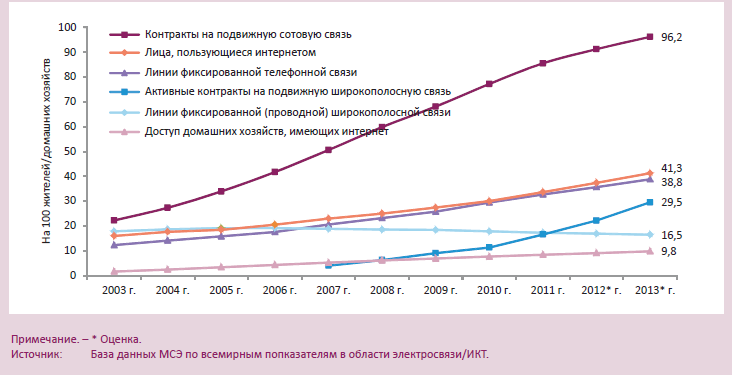 Эти высокие темпы роста в будущем будут сохраняться и нарастать. Например, компания Ericsson прогнозирует, что число контрактов на смартфоны к 2018 году вероятно превысит 4 млрд., а число контрактов на подвижную широкополосную связь в 2018 году достигнет, как предполагается, 7 млрд.3. По оценкам других аналитиков, число контрактов на услуги 4G во всем мире увеличится в десять раз в течение пяти лет, с 88 млн. в 2012 году до 864 млн. в 2017 году4.В результате роста числа пользователей, объема трафика и количества приложений ожидается продолжение роста совокупных доходов в секторе электросвязи/ИКТ; при этом новые участники отрасли, как представляется, готовы увеличить свою долю. Общие доходы традиционных операторов электросвязи, вероятно, будут расти, хотя к 2020 году5 они могут потерять до 6,9% совокупных доходов от голосовой связи (что составляет 479 млрд. долл. США), уступив их услугам VoIP на основе технологии Over-the-Top (ОТТ). В другой области, тесно связанной с этой, объем рынка облачных вычислений в 2011 году составил 18 млрд. долл. США и, по оценкам, достигнет к 2013 году6 32 млрд. долл. США, что обусловлено большими данными, хранящимися в облаке, на которые сегодня приходится две трети трафика центров обработки данных по всему миру7.Годовой глобальный IP-трафик, как ожидается, к концу 2017 года превысит порог в один зеттабайт (1,4 зеттабайтов), что обусловлено диверсификацией услуг платного телевидения и потокового видео, а также других насыщенных мультимедийным контентом услуг8. Ежемесячно на YouTube просматривается более 4 млрд. часов видеоматериалов, 30 млрд. единиц контента ежемесячно размещается в Facebook, и около 200 млн. активных пользователей отправляют ежедневно около 400 млн. твитов9.Интернет вещей (IoT) быстро становится реальностью, и, как ожидается, в ближайшем будущем значительно возрастет межмашинное взаимодействие (M2M). К 2017 году рост числа телевизоров, планшетов, смартфонов и коммерческих модулей M2M через интернет составит 42%, 116%, 119% и 86%, соответственно. К 2014 году трафик беспроводных устройств уже превысит трафик проводных устройств10.Термин "большие данные" используется для определения больших по объему, скорости и разнообразию информационных ресурсов, для которых требуются рентабельные, инновационные формы обработки информации для аналитического анализа и принятия решений11. По оценкам, к 2020 году будет создано 40 зеттабайтов данных, т. е. в 300 раз больше по сравнению с 2005 годом. В настоящее время, согласно оценкам, ежедневно создается 2,5 квинтиллионов данных. Большинство компаний в США хранят не менее 100 терабайтов данных. В зависимости от отрасли и организации "большие данные" содержат информацию из многих внутренних и внешних источников, таких как транзакции, социальные сети, контент предприятий, данные сенсоров и мобильных устройств. По состоянию на 2011 год общий объем данных в здравоохранении оценивался в 150 эксабайтов, и в 2014 году, по оценкам, число носимых беспроводных мониторов состояния здоровья составит 420 млн.12.Электросвязь/ИКТ вносят все возрастающий вклад в социально-экономическое развитие, обеспечивая возможность доступа к информации и услугам и обмена информацией и услугами в любом месте и в любое время, а также возможность быстрой обработки и хранения огромного объема такой информации, повышая эффективность, действенность, доступность и ценовую приемлемость государственных и частных услуг. Электросвязь/ИКТ также расширяют доступ к рынкам, совершенствуют управление операциями в случае бедствия и упрощают демократическое участие в процессах управления. Электросвязь/ИКТ обеспечивают также более рентабельные и эффективные способы сохранения и распространения местной культуры. Они снижают стоимость социально-экономической деятельности (например, заменяя транспортные и почтовые услуги) и открывают абсолютно новые коммерческие возможности (такие как услуги на основе облака, мобильные приложения и услуги, внешнее исполнение бизнес-процессов и коммерческая деятельность, связанная с контентом).В современном мире электросвязь/ИКТ и, в частности, широкополосные сети и услуги имеют решающее значение для экономического роста стран (Вставка 1) и национальной конкурентоспособности в глобальной цифровой экономике. Электросвязь/ИКТ и широкополосные сети обеспечивают быструю и эффективную связь, проходящую через разные страны и континенты. Но это далеко не все, продукты и услуги электросвязи/ИКТ, сами по себе, составляют часть представляющего высокую ценность сектора высоких технологий – сектора, который характеризуется самыми высокими темпами роста в аспекте международной торговли13 и который может обеспечить даже более высокие темпы роста доходов. Электросвязь/ИКТ сегодня сами составляют сектор экономики, а также обеспечивают возможность достижения технологической конкурентоспособности в других секторах. Широкополосная связь имеет огромное значение для формирования новых навыков и активизации экономического роста и технологических перемен во всей экономике – от сельского хозяйства до финансов, образования, здравоохранения и современных услуг. 2.2.2	Неравенство и цифровая изоляция2.2.2.1	Цифровой разрывНевзирая на этот стремительный рост в доступе к электросвязи/ИКТ и их использовании, около 4,4 млрд. людей все еще лишены регулярного доступа в интернет – почти две трети населения планеты. Наряду с этим 92% населения 49 стран, определенных ООН как наименее развитые (НРС) (в которых проживают около 890 млн. человек), все еще не имеют доступа к самым большим и ценным библиотеке и рынку мира на регулярной основе. 53% населения развивающихся стран проживает в сельской местности, поэтому проблема в области инфраструктуры, связанная с подключением этих людей к высокоскоростному интернету, является огромной.Что еще важнее, сети на базе электросвязи/ИКТ и навыки работы с ИКТ представляют собой фундамент, на котором будет построена завтрашняя цифровая экономика. Таким образом, две трети населения Земли в настоящее время не имеют доступа к цифровым навыкам и возможности их развивать, тогда как именно они будут в дальнейшем определять конкурентоспособность стран. Во Вставке 2 показано значение разрыва между развитыми и развивающимися странами.2.2.2.2	Цифровой разрыв между мужчинами и женщинамиВо многих странах женщины в отношении электросвязи/ИКТ страдают от "гендерного разрыва" – не имея доступа к соответствующим навыкам, образованию, технологиям, сетям и капиталу. В развивающемся мира на 21% меньше вероятность того, что мобильным телефоном владеет женщина, чем мужчина21. В развивающемся мире на 16% меньше женщин, чем мужчин, пользуются интернетом (в развитом мире этот показатель составляет лишь 2%), что говорит о том, что во многих странах женщины переходят в онлайновый режим медленнее и позже, чем мужчины. Это имеет серьезные последствия в отношении способности женщин пользоваться интернетом для доступа к информации и развития основных навыков работы с электросвязью/ИКТ, необходимых для участия и деятельности в сегодняшней цифровой экономике.Сокращение гендерного разрыва позволит пользоваться преимуществами беспроводной связи еще 300 млн. женщин22, давая им возможность в полном масштабе участвовать в экономике и раскрыть свой потенциал. 1,3 млрд. пользователей интернета – женщины (37% всех женщин планеты), а 1,5 млрд. – мужчины (41% всех мужчин), т. е. в настоящее время глобальный гендерный разрыв в области интернета означает, что в онлайновом режиме находятся примерно на 200 млн. меньше женщин23. Если ничего не предпринимать, через три года глобальный гендерный разрыв в области интернета составит около 350 млн. Использование женщинами интернета полезно обществу в целом – так, если еще 600 млн. женщин и девушек начнут пользоваться интернетом, ВВП может возрасти на 13–18 млрд. долл. США24.2.2.2.3	Электросвязь/ИКТ и лица с ограниченными возможностямиВ мире насчитывается около 1 млрд. людей с ограниченными возможностями (или около 15% населения Земли), 80% из которых живут в развивающихся странах. Перед этой существенной группой людей все еще стоят значительные барьеры, ограничивающие их социально-экономическую интеграцию. Электросвязь/ИКТ стали основополагающей технологией, поддерживающей независимую жизнь лиц с ограниченными возможностями, но еще предстоит решить важные задачи: a) снижение высокой стоимости ассистивных технологий (в том числе стоимости технологии, как и стоимости услуг доступа, подготовки и поддержки); b) отсутствие доступа к электросвязи/ИКТ у лиц с ограниченными возможностями, а также отсутствие политики, которая способствовала бы широко распространенному наличию таких технологий; и c) ограниченная доступность электросвязи/ИКТ в целом и ограниченное их использование25.2.2.3	Риски и проблемы, связанные с ростом электросвязи/ИКТРастущая роль электросвязи/ИКТ открывает широкие перспективы, но развитие среды порождает "побочные эффекты". Достижения в связи могут принести огромную пользу, но могут также и создать новые риски.2.2.3.1	Укрепление доверия и безопасности при использовании электросвязи/ИКТРастущий объем электронной коммерции и онлайновых финансовых транзакций, доступность правительственных услуг, популярность совместных и социальных сетей – все это означает, что укрепление доверия и сохранение уверенности при использовании электросвязи/ИКТ останутся одной из основных задач. По мере дальнейшей интеграции электросвязи/ИКТ в экономику и наши общества их постоянная доступность, надежность и безопасность будут приобретать все бóльшую значимость для правительств, коммерческих предприятий и частных лиц. Содействие кибербезопасности и международному сотрудничеству и координации в этой области по-прежнему будет являться одним из ключевых приоритетов.Стоимость глобальной киберпреступной деятельности оценивается в сумму, доходящую до 1 трлн. долл. США26, которая может к 2020 году утроиться, если коммерческие предприятия не будут укреплять свою защиту27. Обилие угроз продолжает увеличиваться – так, новое вредоносное программное обеспечение обнаруживается ежедневно, в сотни раз чаще, чем в прошлые десять лет. В 2013 году было обнаружено не менее 6,5 млн. новых вредоносных программ28.Около 69% руководителей, опрошенных Всемирным экономическим форумом29, опасаются, что производящие кибератаки будут и далее действовать изощреннее и эффективнее, чем механизмы защиты их предприятий. Поскольку крупная мультинациональная корпорация ожидает до 10 тыс. атак в день, почти 40% обследованных фирм считают, что их затраты на защиту "значимо слишком малы".В настоящее время совершается переход от стандартных видов кибератак и связанных с ними преступлений к более изощренным, использующим новые технологические парадигмы (такие как облако, большие данные и открытые данные, социальные сети web 2.0 и т. п.). Тем не менее, страны все еще пытаются справиться с существующими угрозами, и поэтому они столкнутся со сложностями, стремясь не отстать от стремительного развития среды/сектора электросвязи/ИКТ.Трудно получить прогнозы на будущее ввиду динамичной и изменчивой природы киберпространства. В то же время ясно, что рост и эволюция среды/сектора электросвязи/ИКТ прямо пропорциональны росту и эволюции рисков и проблем, связанных с ее использованием. Ввиду этого кибербезопасность − или скорее укрепление доверия и безопасности при использовании электросвязи/ИКТ − будет и далее занимать одно из первых мест в национальных, региональных и международных повестках дня.2.2.3.2	Защита наиболее уязвимыхВо всем мире наиболее активными пользователями электросвязи/ИКТ являются молодые люди. Тридцать процентов молодого населения сегодня являются "цифровыми аборигенами" (термин, широко используемый для описания молодых людей, имеющих солидный опыт работы с электросвязью/ИКТ и являющихся движущей силой информационного общества). В отчете МСЭ "Измерение информационного общества, 2013 год"30 показано, что в ближайшие пять лет, как ожидается, численность "цифровых аборигенов" в развивающемся мире удвоится. В то же время молодые люди и дети также уязвимы в отношении новых форм рисков, представляемых электросвязью/ИКТ, в особенности когда они не готовы решать эти проблемы и недостаточно защищены законодательством. Молодые люди, и в особенности дети, встречают в интернете целый диапазон рисков, в том числе детскую порнографию, киберзапугивание, воздействие вредного контента и нарушения неприкосновенности частной жизни.По данным обследования журнала Consumer Reports, миллион детей подвергались преследованию, угрозам и другим видам киберзапугивания в сети Facebook в 2011 году31. Другие статистические данные и исследования показывают, что 72% подростков имеют профиль в социальных сетях. Почти у половины (47%)32 открытый профиль, который доступен каждому, и лишь 15%33 проверили установки безопасности и конфиденциальности в своей учетной записи в социальной сети.В последних инициативах по защите ребенка в онлайновой среде основное внимание уделяется не только борьбе с рисками и их снижению, но и расширению прав и возможностей молодых людей, чтобы они могли активно участвовать в гражданской и общественной жизни в онлайновом режиме, ответственно и морально в качестве "цифровых граждан". Для комплексного реагирования и обеспечения защиты и расширения прав и возможностей необходим подход с участием многих заинтересованных сторон, при котором был бы задействован широкий круг правительственных и неправительственных структур. В Северной Америке, Европе и некоторых странах Азии выделяются значительные средства для понимания онлайнового поведения детей и реализации стратегий защиты детей в онлайновой среде, но остается еще множество пробелов в наших знаниях об уязвимых местах и потребностях молодых онлайновых пользователей в других частях света, в особенности в странах, где уровень проникновения интернета остается низким.2.2.3.3	Электросвязь/ИКТ и изменение климатаВ вопросе изменения климата центральное место занимает продолжающееся производство выбросов парниковых газов как побочного продукта промышленной и коммерческой деятельности. Отрасль электросвязи/ИКТ играет ключевую роль в решении проблемы изменения климата, но на нее также приходится от 2 до 2,5% глобальных выбросов парниковых газов, или 1 гигатонна двуокиси углерода (CO2) ежегодно. По оценкам экспертов, на персональные компьютеры и другие устройства конечных пользователей приходится около 40% выбросов парниковых газов от ИКТ, тогда как сети электросвязи и центры обработки данных производят, соответственно, 24 и 23%. Это подтверждается докладом SMART 202034, где далее говорится, что темпы роста выбросов парниковых газов от отрасли электросвязи/ИКТ составили 6,1% с 2002 по 2011 год, хотя ожидается, что с 2011 до 2020 года они замедлятся до 3,8%. Международное энергетическое агентство (МЭА) отмечает, что связанное с ИКТ потребление уже превышает 5% общего конечного потребления электроэнергии, а общее потребление ИКТ может удвоиться к 2022 году и составить утроенный показатель за 2010 год к 2030 году35. Кроме того, Университет Организации Объединенных Наций подчеркивает, что только в 2013 году на рынок было поставлено 67 млн. метрических тонн электрического и электронного оборудования, а 53 млн. метрических тонн электронных отходов были утилизированы на глобальном уровне.2.2.4	Изменяющиеся среда/сектор электросвязи/ИКТДвижимая переходом ко всем проводным и беспроводным сетям последующих поколений (СПП) на базе IP, конвергенция преобразует сектор электросвязи/ИКТ и открывает широкие перспективы, а также создает проблемы для операторов отрасли, регуляторных и директивных органов, как на национальном, так и на международном уровне. Конвергенция заново формирует отношения между ранее не связанными между собой платформами электросвязи и средствами массовой информации, давая возможность оказывать отдельные вертикальные услуги по объединенным горизонтальным платформам. В результате ранее разрозненные (относящиеся к конкретным услугам) технологические платформы теперь поддерживают множество услуг и приложений голоса, данных и изображений. Конвергенция размывает границы между ранее отдельными рынками и создает потребность в пересмотре традиционных политических и регуляторных режимов, в том числе в укреплении общественной безопасности. Границы между фиксированной и подвижной, проводной и беспроводной связью размываются, по мере того как электросвязь переходит к гибридным сетям, где устройства смогут бесшовно и плавно переходить из одной сети в другую, без перерывов в обслуживании.Новые тенденции в области электросвязи/ИКТ, такие как сочетание мобильного интернета и интернета вещей (IoT), расцениваются как наиболее деструктивные технологии следующего десятилетия36. И действительно, появление новых цифровых устройств, сетей, услуг и приложений представляет собой глубинное изменение, которым заново формируются основные отрасли.Страны модернизируют и адаптируют свою политику, с тем чтобы учесть изменения технологий и рынков и отразить их. Вследствие этого в национальной политике в области электросвязи/ИКТ все больше внимания уделяется более широким, межсекторальным аспектам37 (Рисунок 2).Рисунок 2. Эволюция политики в области электросвязи/ИКТ в различных странах, 1997–2013 годыИсточник: Комиссия по широкополосной связи (2013 г.): Планирование в интересах прогресса; почему важны национальные планы развития широкополосной связи.Внедрение соответствующих нормативных инструментов для реагирования на новые модели поведения рынка, а также растущая потребность в защите прав потребителей становятся все более сложными задачами для регуляторных органов в сложившейся на сегодняшний день конвергентной среде. Эта среда все более усложняется, поскольку многочисленные участники работают на одних и тех же рынках, но в разных режимах: так, в сфере предоставления услуг голосовой связи традиционные операторы электросвязи конкурируют не только с участниками смежных рынков (например, поставщиками услуг интернета (ПУИ) и операторами кабельного телевидения), но также с участниками в верхних слоях, такими как поставщики контента и приложений OTT.По своей природе электросвязь/ИКТ представляют собой межотраслевую и повсеместно распространенную инфраструктуру, и это означает, что регуляторные органы электросвязи/ИКТ вынуждены в настоящее время выходить за пределы традиционных моделей регулирования, которые ранее сводились в основном к регулированию доступа к сетям и услугам, обеспечению добросовестной конкуренции, защите интересов потребителей и содействию универсальному доступу. В последнее время в сферу деятельности регуляторных органов вошли электронный контент, кибербезопасность, защита данных, неприкосновенность частной жизни и вопросы защиты окружающей среды38. Более широкое использование онлайновых приложений и услуг для общения и для коммерческой деятельности (например, социальные сетевые сервисы, облачные услуги, электронные платежи и другие услуги мобильного банкинга) привело к тому, что на первый план вышли множество новых вопросов регулирования.В этой высокодинамичной цифровой среде регуляторным органам необходимо решить, достаточно ли они оснащены для обеспечения надлежащей работы рынков. Им также понадобится определить, нужно ли принимать дополнительные меры для обеспечения равных условий деятельности для операторов. Кроме того, там, где требуются государственные средства, следует принять четкие политические меры в отношении их использования.Чтобы адаптироваться к изменяющимся среде/сектору электросвязи/ИКТ, некоторые правительства продолжают двигаться в направлении реформы своей институциональной и организационной структуры путем слияния нескольких отдельных регуляторных органов, занимающихся различными областями электросвязи и радиовещания, в единый конвергированный орган в области связи/ИКТ39.Поскольку услуги, предоставляемые сегодня по сетям электросвязи/ИКТ, являются транснациональными и не знают границ, укрепление трансграничного, регионального и международного сотрудничества остается ключевым фактором обеспечения того, чтобы все граждане мира могли пользоваться преимуществами приемлемого в ценовом отношении, защищенного и безопасного доступа в любое время и в любом месте.Рассмотрение существующих политических и регуляторных структур в области электросвязи/ИКТ в целях адаптации к стремительно изменяющейся цифровой среде представляет собой непрерывный процесс, который требует координации со многими заинтересованными сторонами для разработки перспективных подходов к привлечению и обеспечению масштабных и устойчивых инвестиций в сети, которые все еще необходимы.Различные международные организации, неправительственные организации, гражданское общество, мультинациональные компании, академические организации и фонды играют ту или иную роль во все усложняющихся среде/секторе электросвязи/ИКТ. Так, новая стратегия Группы Всемирного банка в области электросвязи/ИКТ направлена на оказание помощи развивающимся странам в использовании ИКТ для преобразования предоставления базовых услуг, содействия инновациям и повышению производительности, а также укрепления конкурентоспособности40. Другие возникающие инициативы, такие как партнерства с участием государственного и частного секторов, а также многих заинтересованных сторон, способны внести значительный вклад в изменяющиеся среду/сектор электросвязи/ИКТ. Ввиду этого большое значение для будущих среды/сектора электросвязи/ИКТ будет иметь сотрудничество различных существующих и новых участников.3	Ситуационный анализ Секторов МСЭ3.1	Ситуационный анализ Сектора МСЭ-R Самая большая задача, стоящая перед МСЭ-R, заключается в том, чтобы продолжать идти в ногу со стремительными и сложными изменениями, происходящими в мире международной радиосвязи, и в то же время своевременно реагировать на потребности отрасли радиосвязи и радиовещания, в частности, и его Членов, в целом. В среде, в которой происходят постоянные изменения, и в условиях постоянно растущего спроса со стороны его Членов на продукты и услуги, Сектор по возможности должен оставаться легко адаптирующимся и чутко реагирующим на эти проблемы.В соответствии со Статьей 1 Устава МСЭ МСЭ-R активно работает над созданием благоприятной среды с помощью управления использованием международного радиочастотного спектра и ресурсов спутниковой орбиты. Поскольку управление использованием частот и ресурсов орбиты на глобальном уровне требует высокого уровня международного сотрудничества, одна из основных задач в МСЭ-R состоит в том, чтобы содействовать в проведении сложных межправительственных переговоров, необходимых для выработки юридически обязывающих соглашений между суверенными государствами. Эти соглашения нашли свое отражение в Регламенте радиосвязи, а также во всемирных и региональных планах, принятых для различных космических и наземных служб.Область радиосвязи включает наземные и космические службы, являющиеся крайне необходимыми и приобретающими все возрастающее значение для развития мировой экономики в XXI веке. В настоящее время в мире наблюдается феноменальный рост использования систем беспроводной связи в многочисленных приложениях. Международные стандарты радиосвязи (например, те, которые содержатся в Рекомендациях МСЭ-R) лежат в основе всей глобальной структуры связи и будут по-прежнему служить в качестве платформы для целого ряда новых беспроводных приложений. Область радиосвязи включает также воздушную телеметрию и системы телеуправления, спутниковые службы, системы подвижной связи, сигналы морской системы для случаев бедствия и обеспечения безопасности, цифровое радиовещание, спутники для целей метеорологии, прогнозирования и обнаружения стихийных бедствий.В соответствии с Регламентом радиосвязи регистрация заявок на космические и наземные службы и связанные с этим публикации занимают центральное место в миссии МСЭ-R.Необходимость постоянного развития систем радиосвязи, используемых для смягчения последствий бедствий и осуществления операций по оказанию помощи при бедствиях, возрастает и будет являться одной из основных задач на будущее. Электросвязь является критически важной на всех этапах управления операциями в случае бедствий. Аспекты услуг радиосвязи в случае чрезвычайных ситуаций, связанных с бедствиями, включают, в частности, прогнозирование, обнаружение бедствий, оповещение о бедствиях и оказание помощи при бедствиях. В области изменения климата работа МСЭ-R сосредоточена на использовании электросвязи/ИКТ (различных технологий и оборудования радио- и электросвязи) для целей мониторинга погоды и изменения климата и прогнозирования, обнаружения и смягчения последствий ураганов, тайфунов, бурь, землетрясений, цунами, техногенных катастроф и т. д.Заинтересованным сторонам (таким, как государственные учреждения, государственные и частные операторы электросвязи, поставщики, научные или промышленные учреждения, международные организации, консалтинговые компании, университеты, технические учреждения и т. д.) через процессы всемирных конференций радиосвязи и исследовательских комиссий будет необходимо, как и прежде, принимать решения о наиболее выгодных и эффективных способах использования ограниченных ресурсов радиочастотного спектра и спутниковых орбит, которые будут иметь крайне важное значение и экономическую ценность для развития мировой экономики в XXI веке. При проведении своей деятельности МСЭ-R следует обеспечивать надлежащий баланс:−	между потребностью в согласовании на глобальном уровне (чтобы воспользоваться преимуществами эффекта масштаба, возможности установления соединений и функциональной совместимости) и потребностью в гибкости при распределении спектра;−	между необходимостью создавать условия для появляющихся новых систем, приложений и технологий и необходимостью защищать существующие службы радиосвязи.3.2	Ситуационный анализ Сектора МСЭ-TМСЭ-T работает в условиях конкурентной, сложной и быстро меняющейся среды и экосистемы.Существует потребность в высококачественных, обусловленных спросом международных стандартах, которые должны разрабатываться быстро в соответствии с принципами установления глобальных соединений, открытости, приемлемости в ценовом отношении, надежности, функциональной совместимости и безопасности. Появляются новые ключевые технологии, создающие возможности для внедрения новых услуг и приложений и содействующие формированию информационного общества, которые должны учитываться в работе МСЭ-T.При сохранении существующих Членов МСЭ-T необходимо привлекать новых членов из отрасли и академического сообщества и стимулировать участие развивающихся стран в процессе разработки стандартов ("преодоление разрыва в стандартизации").Сотрудничество и взаимодействие с другими органами по стандартизации и соответствующими консорциумами и форумами имеет ключевое значение для максимального сокращения противоречий в работе и обеспечения эффективного использования ресурсов, а также для привлечения специальных знаний, имеющихся за пределами МСЭ.Рассмотрение Регламента международной электросвязи позволит заложить новую глобальную основу для деятельности МСЭ-Т.3.3	Ситуационный анализ Сектора МСЭ-D Электросвязь/ИКТ получают все более широкое признание правительств во всем мире в качестве основного двигателя экономического роста и социального развития. Содействие развитию электросвязи/ИКТ во всем мире вот уже длительное время лежит в основе работы МСЭ как специализированного учреждения системы ООН, но эта деятельность приобрела в последние годы еще бóльшую значимость в условиях, когда развитие технологий отводит электросвязи/ИКТ важнейшую роль во всех аспектах нашей жизни. Электросвязь/ИКТ являются не самоцелью, но ключевым инструментом достижения целей других секторов.Прогресс, достигнутый со времени постановки Целей развития тысячелетия (ЦРТ) в 2000 году и целевых показателей возможности установления соединений на базе ИКТ, разработанных ВВУИО в 2003 и 2005 годах, чрезвычайно важен. Обеспечение надлежащих условий станет ключевым фактором полномасштабного решения этих задач. Приоритетом должно быть развитие инфраструктуры, в первую очередь для широкополосной связи, а также предоставление приложений и услуг на базе электросвязи/ИКТ. Совершенствование создания человеческого потенциала и надежная, прогнозируемая и благоприятная регуляторная среда обеспечат устойчивость технологического развития.Принимая во внимание важность местного контента и его роль в развитии использования широкополосной связи, странам, в которых имеются языковые и культурные барьеры, следует уделять надлежащее внимание обеспечению наличия значительной доли местного контента. Поэтому создание местного контента как фактора, способствующего развертыванию услуг широкополосной связи и их более активному проникновению, развитию электронного здравоохранения, электронного обучения и электронной коммерции в целях удовлетворения спроса на местный контент и стимулирующего страны с аналогичной или общей культурой и языком разрабатывать местный контент, могло бы помочь ускорить обеспечение непрерывного доступа к услугам широкополосной связи.Учитывая тот факт, что киберсообщество не имеет границ, МСЭ-D признает важность международного сотрудничества в вопросах повышения надежности, доступности и безопасности при использовании ИКТ. Поэтому МСЭ-D признает безотлагательную потребность в оказании поддержки странам в разработке конкретных мер, направленных на внедрение своих национальных основ кибербезопасности для устранения озабоченности различных заинтересованных сторон в этом отношении и оказания помощи в совместном использовании передового опыта на глобальном уровне. Соответственно, МСЭ будет играть основную роль в содействии вышеупомянутому сотрудничеству.В числе прочих наибольшие выгоды от электросвязи/ИКТ получат наименее развитые страны (НРС), малые островные развивающиеся государства (СИДС), страны, не имеющие выхода к морю, и страны с переходной экономикой, и все они заслуживают особого внимания. Приоритетными отраслями работы МСЭ-D также являются электросвязь в чрезвычайных ситуациях и гендерные проблемы. С учетом масштаба задачи успех будет определяться тесным сотрудничеством с членами МСЭ и мобилизацией ресурсов через партнерства с участием государственного и частного секторов.Необходимо поощрять в МСЭ-D культуру инноваций. Постоянное рассмотрение деятельности БРЭ применительно к тому, как можно сделать более инновационными продукты и услуги, приводит к критической оценке положения МСЭ среди конкурирующих организаций, занимающихся развитием электросвязи/ИКТ, и дает мотивацию для использования новых возможностей совершенствования. Растущее значение инноваций признано во всем мире. Инновации необходимы, чтобы страны и отдельные компании оправились после глобального экономического спада и процветали в современной глобальной, высококонкурентной и соединенной экономике. Инновации являются мощным двигателем развития и решения социально-экономических проблем. Инновационные услуги на базе широкополосной связи, такие как мобильные платежи, мобильное здравоохранение и мобильное образование, могут действительно "изменить жизнь" отдельных людей, сообществ и общества в целом. Доступ к электросвязи/ИКТ способен расширить права и возможности миллионов людей в развивающихся странах и помочь им напрямую повысить свое социально-экономическое благосостояние.Миссия МСЭ-D – не просто обеспечение возможности установления соединения ради соединения; скорее она состоит в том, чтобы инновационные виды использования электросвязи/ИКТ коренным образом изменили жизни людей к лучшему.Приложение 2 к Резолюции 71Стратегический план Союза на 2016−2019 годыСодержаниеСтр.1	Действующая в МСЭ структура управления, ориентированного на результаты (УОР), 
и структура стратегического плана		272	Концепция, миссия и ценности МСЭ		282.1	Концепция		282.2	Миссия		282.3	Ценности		283	Стратегические цели и целевые показатели Союза		293.1	Стратегические цели		293.1.1	Цель 1: Рост – Предоставить доступ к электросвязи/ИКТ, расширять его и увеличивать использование электросвязи/ИКТ		303.1.2	Цель 2: Открытость – Сократить цифровой разрыв и обеспечить широкополосную связь для всех		303.1.3	Цель 3: Устойчивость – Решать проблемы, связанные с развитием электросвязи/ИКТ	303.1.4	Цель 4: Инновации и партнерство – Вести, совершенствоваться и адаптироваться к изменяющейся среде электросвязи/ИКТ		303.2	Целевые показатели Союза		303.2.1	Принципы для глобальных целевых показателей в области 
электросвязи/ИКТ		313.2.2	Глобальные целевые показатели в области электросвязи/ИКТ		313.3	Управление стратегическими рисками и их смягчение		334	Задачи, конечные результаты и намеченные результаты деятельности Секторов 
и межсекторальные задачи, конечные результаты и намеченные результаты деятельности		344.1	Задачи Секторов и межсекторальные задачи		344.2	Задачи, конечные результаты и намеченные результаты деятельности		374.3	Содействующая деятельность		485	Внедрение и оценка		495.1	Увязка между стратегическим, оперативным и финансовым планированием		495.2	Критерии реализации		505.3	Мониторинг, оценка и управление рисками в структуре УОР МСЭ		51В соответствии с Уставом и Конвенцией МСЭ направление деятельности Союза в период 2016−2019 годов задает четырехгодичная стратегия. Структура Стратегического плана на 2016−2019 годы следует действующей в МСЭ структуре управления, ориентированного на результаты (УОР), как это показано в разделе 1, ниже. В разделе 2 определяются концепция, миссия и ценности, в разделе 3 определяются стратегические цели МСЭ и устанавливаются целевые показатели, а в разделе 4 определяются задачи Секторов и межсекторальные задачи, конечные результаты, деятельность, содействующая достижению стратегических целей и задач Союза, и, для целей увязки стратегического и оперативного планов Союза, намеченные результаты деятельности Секторов и межсекторальные намеченные результаты деятельности. В разделе 5 намечена дорожная карта перехода от стратегии к исполнению путем установления критериев реализации для определения приоритетов. Виды деятельности и намеченные результаты деятельности подробно определены в процессах оперативного планирования, и таким образом обеспечивается прочная увязка между стратегическим и оперативным планированием (как это излагается в разделе 5.1). 1	Действующая в МСЭ структура управления, ориентированного на результаты (УОР), и структура стратегического планаПредставленная ниже структура УОР описывает взаимоотношения между видами деятельности МСЭ, намеченными результатами деятельности, к которым они приводят, и общими задачами и стратегическими целями Союза, которые способствуют реализации миссии и концепции организации. Цепочка результатов в МСЭ подразделяется на пять уровней: виды деятельности, намеченные результаты деятельности, задачи и конечные результаты, стратегические цели и целевые показатели, а также концепция и миссия. Ценности МСЭ – это главные единые и общие убеждения, которые определяют приоритеты Союза. Таблица 1: Структура УОР МСЭ (представленная в Стратегическом и Оперативном планах МСЭ)Каждый из представленных выше уровней представляет собой отдельный этап казуальной логики структуры УОР МСЭ. Два нижних уровня (виды деятельности и намеченные результаты деятельности) относятся к тому, как финансовые взносы членов и другие доходы МСЭ инвестируются в целях выполнения различных функций, программ и инициатив Союза. Три верхних уровня относятся к фактическим изменениям и воздействию, которые предусматривает МСЭ, то есть долгосрочное экономическое, социокультурное, институциональное, экологическое, технологическое и другое воздействие работы МСЭ. 2	Концепция, миссия и ценности МСЭ 2.1	Концепция"Информационное общество, возможности которого расширяются благодаря взаимосвязанному миру, где электросвязь/информационно-коммуникационные технологии делают возможным и ускоряют социальный, экономический и экологически устойчивый рост и развитие для всех"МСЭ верен идее создания благоприятных условий для соединенного мира. В этом взаимосвязанном мире информационно-коммуникационные технологии (ИКТ) играют важнейшую роль как основной содействующий фактор социального, экономического и экологически устойчивого развития, приносящий пользу каждому без исключения жителю планеты. ИКТ предопределяют возможные пути достижения задач в области развития. Одним из важнейших двигателей развития является предоставление приемлемого в ценовом отношении доступа к сетям, услугам и приложениям электросвязи/ИКТ для всех людей в мире. 2.2	Миссия"Пропагандировать приемлемый в ценовом отношении и универсальный доступ к сетям, услугам и приложениям электросвязи/информационно-коммуникационных технологий, а также их использование в интересах социального, экономического и экологически устойчивого роста и развития‎, содействовать и способствовать такому доступу и использованию"2.3	ЦенностиОсновные ценности МСЭ – это принципы и общие убеждения, которые обусловливают приоритеты Союза и процесс принятия решений в организации. •	Учет интересов людей, ориентация на услуги, ориентация на результаты Будучи направлен на учет интересов людей, МСЭ уделяет основное внимание людям, чтобы достичь результатов, важных для всех и каждого. Будучи ориентирован на услуги, МСЭ готов далее предоставлять высококачественные услуги и добиваться максимальной удовлетворенности бенефициаров и заинтересованных сторон. Будучи ориентирован на результаты, МСЭ стремится к достижению ощутимых результатов и максимальному увеличению воздействия своей работы.•	Открытость для всехПризнавая открытость для всех в качестве одной из универсальных ценностей, МСЭ считает своим долгом обеспечить, чтобы преимуществами электросвязи/ИКТ мог пользоваться каждый равноправным образом, включая развивающиеся страны, лиц с особыми потребностями, а также маргинализированные и уязвимые группы населения, в том числе молодежь, коренные народы, люди пожилого возраста, лица с ограниченными возможностями, люди с различными уровнями дохода, население сельских и отдаленных районов, а также обеспечить гендерное равенство в области электросвязи/ИКТ. Открытость для всех имеет двоякое значение: каждый получает пользу от работы МСЭ и каждый может в ней участвовать. •	Универсальность и нейтральностьДля МСЭ, как специализированного учреждения Организации Объединенных Наций, досягаемы все части света, он охватывает и представляет их. В рамках сферы охвата основополагающих документов Союза его операции и виды деятельности отражают ясно выраженную волю членов Союза. Понимая значимость нейтральности, МСЭ также признает главенствующее значение прав человека. Необходимо защищать право на свободу выражения мнений, право на общение и право на неприкосновенность частной жизни.•	Синергия благодаря сотрудничествуВ развитии электросвязи/ИКТ принимает участие широкий круг организаций. МСЭ, как один из основных участников этой разноплановой среды, использует сотрудничество в качестве наиболее эффективного способа внести свой вклад в выполнение своей миссии. •	НоваторствоИнновации являются одним из важнейших элементов преобразования среды электросвязи/ИКТ. Чтобы добиться успеха в своей деятельности, МСЭ признает, что должен постоянно участвовать в формировании этой стремительно изменяющейся среды электросвязи/ИКТ и быстро адаптироваться к ней. •	ЭффективностьЭффективность является целью всех заинтересованных сторон в среде электросвязи/ИКТ. МСЭ считает своей задачей обеспечивать лучшее соотношение цены и качества, уделять основное внимание своим приоритетам и избегать противоречивости усилий и видов деятельности. •	Постоянное совершенствованиеПризнавая, что в быстро движущейся и стремительно развивающейся среде не имеется постоянных решений, МСЭ использует ценность постоянного совершенствования своих продуктов, услуг и процессов, корректируя, когда это требуется, приоритеты и повышая показатели деятельности и стандарты качества. •	Прозрачность В качестве фактора, благоприятствующего многим из изложенных выше ценностей, прозрачность обеспечивает подотчетность в отношении решений, действий и результатов. Используя прозрачность, МСЭ сообщает о прогрессе в достижении своих целей и демонстрирует такой прогресс. 3	Стратегические цели и целевые показатели Союза 3.1	Стратегические целиСовет, исполняя свою функцию управления Союзом в период между полномочными конференциями, и все три Сектора МСЭ будут сотрудничать для достижения этих общих для МСЭ целей: Сектор радиосвязи МСЭ (МСЭ-R), Сектор стандартизации электросвязи МСЭ (МСЭ-T) и Сектор развития электросвязи МСЭ (МСЭ-D). Успешные координация и сотрудничество между Секторами, их тремя Бюро и Генеральным секретариатом будут предопределять прогресс Союза в достижении этих целей.В 2016−2019 годах МСЭ будет работать над выполнением своей миссии с использованием следующих четырех целей.3.1.1	Цель 1: Рост – Предоставить доступ к электросвязи/ИКТ, расширять его и увеличивать использование электросвязи/ИКТПризнавая роль электросвязи/ИКТ в качестве одного из важнейших факторов, содействующих социальному, экономическому и экологически устойчивому развитию, МСЭ будет работать для того, чтобы предоставить доступ к электросвязи/ИКТ, расширять его и увеличивать использование электросвязи/ИКТ. Рост использования электросвязи/ИКТ оказывает положительное воздействие на краткосрочное и долгосрочное социально-экономическое развитие. Союз, включая его членов, считает своей задачей работать вместе и сотрудничать со всеми заинтересованными сторонами в среде электросвязи/ИКТ для достижения этой цели. 3.1.2	Цель 2: Открытость – Сократить цифровой разрыв и обеспечить широкополосную связь для всех Считая своей задачей обеспечить, чтобы каждый без исключения пользовался преимуществами электросвязи/ИКТ, МСЭ будет работать над тем, чтобы сократить цифровой разрыв и сделать возможным обеспечение широкополосной связи для всех. В деятельности, направленной на сокращение цифрового разрыва, основное внимание уделяется всеобщей открытости электросвязи/ИКТ, содействию доступу к электросвязи/ИКТ, их доступности, приемлемости в ценовом отношении и использованию во всех странах и регионах, а также всеми людьми, включая маргинализированные и уязвимые группы населения, такие как женщины, дети, люди с различными уровнями дохода, коренные народы, люди пожилого возраста и лица с ограниченными возможностями. Союз будет продолжать работать над тем, чтобы сделать возможным обеспечение широкополосной связи для всех, для того чтобы каждый мог пользоваться этими благами. 3.1.3	Цель 3: Устойчивость – Решать проблемы, связанные с развитием электросвязи/ИКТ Для содействия выгодному использованию электросвязи/ИКТ Союз признает необходимость решения проблем, которые возникают в связи со стремительным ростом электросвязи/ИКТ. Союз уделяет основное внимание совершенствованию устойчивого и безопасного использования электросвязи/ИКТ в тесном сотрудничестве со всеми организациями и объединениями. Поэтому Союз будет работать над тем, чтобы свести к минимуму отрицательное воздействие нежелательных побочных явлений, таких как угрозы кибербезопасности, включая потенциальный вред для наиболее уязвимых слоев общества, в частности детей, и отрицательное воздействие на окружающую среду, включая электронные отходы. 3.1.4	Цель 4: Инновации и партнерство – Вести, совершенствоваться и адаптироваться к изменяющейся среде электросвязи/ИКТЧетвертой целью стратегии Союза на 2016−2019 годы являются инновации: укрепление инновационной экосистемы и адаптация к изменяющейся среде электросвязи/ИКТ. В быстро изменяющейся среде цель, установленная Союзом, состоит в том, чтобы содействовать развитию среды, которая является достаточно благоприятной для инноваций, в которой прогресс в новых технологиях и стратегические партнерства стали одной из основных движущих сил для повестки дня в области развития после 2015 года. Союз признает всеобщую необходимость в том, чтобы постоянно адаптировать системы и виды практики, поскольку технологические инновации преобразуют среду электросвязи/ИКТ. Союз признает необходимость расширения участия и сотрудничества с другими объединениями и организациями для достижения этой цели.3.2	Целевые показатели Союза Целевые показатели – это результаты и долгосрочное воздействие работы Союза, и они служат указанием на прогресс в достижении стратегических целей. МСЭ будет работать совместно с широким кругом других организаций и объединений всего мира, приверженных идее продвижения использования электросвязи/ИКТ. Замысел таких целевых показателей состоит в том, чтобы задавать направление, на котором Союзу следует сосредоточить свое внимание, и претворить в жизнь концепцию МСЭ в отношении взаимосвязанного мира на четырехгодичный период стратегического плана. 3.2.1	Принципы для глобальных целевых показателей в области электросвязи/ИКТ В соответствии с передовым опытом по установлению целевых показателей, глобальные целевые показатели в области электросвязи/ИКТ устанавливаются с соблюдением следующих критериев: −	Конкретные: целевые показатели описывают ощутимое воздействие, которое Союз хотел бы оказать в результате своей работы: желательные долгосрочные экономические, социально-культурные, институциональные, экологические, технологические и другие последствия, которые, тем не менее, могут в основном непосредственно не контролироваться Союзом. −	Поддающиеся измерению: целевые показатели, основанные на существующих статистических показателях, в которых используется база знаний МСЭ, поддаются измерению и имеют установленный базис. −	Ориентированы на действия: целевые показатели служат ориентирами для конкретных мер, принимаемых согласно стратегическим и оперативным планам Союза. −	Реалистичные и актуальные: целевые показатели являются масштабными, но реалистичными, и увязаны со стратегическими целями Союза. −	Имеют четкие временные рамки и поддаются отслеживанию: целевые показатели соответствуют временным рамкам четырехгодичного периода стратегического плана Союза, т. е. до 2020 года. 3.2.2	Глобальные целевые показатели в области электросвязи/ИКТВ приведенной ниже Таблице 2 представлены глобальные целевые показатели в области электросвязи/ИКТ для каждой из стратегических целей МСЭ. Таблица 2: Глобальные целевые показатели в области электросвязи/ИКТ3.3	Управление стратегическими рисками и их смягчениеС учетом преобладающих проблем, эволюционных изменений и преобразований, которые в наибольшей степени могут воздействовать на виды деятельности МСЭ в течение периода стратегического плана, был определен, проанализирован и оценен следующий перечень стратегических рисков высокого уровня, который представлен в Таблице 3. Эти риски принимались во внимание при планировании стратегии на 2016−2019 годы, и, при необходимости, были определены соответствующие меры по смягчению таких рисков. Следует подчеркнуть, что стратегические риски не означают, что они представляют какие-либо препятствия для проводимых МСЭ операций. Они являются прогнозируемой неопределенностью, которая может повлиять на работу по выполнению миссии Союза в течение периода стратегического плана. МСЭ определил, проанализировал и оценил эти стратегические риски. Независимо от процессов стратегического планирования и установления общей системы, направленной на смягчение этих рисков, оперативные меры по смягчению рисков будут определены и будут внедряться через процесс оперативного планирования Союза. Таблица 3: Стратегические риски и меры по их смягчению4	Задачи, конечные результаты и намеченные результаты деятельности Секторов и межсекторальные задачи, конечные результаты и намеченные результаты деятельности МСЭ будет реализовывать стратегические цели Союза на 2016−2019 годы с помощью ряда задач, которые должны быть достигнуты в этот период. Каждый Сектор внесет свой вклад в достижение общих целей Союза в контексте своего конкретного круга обязанностей путем реализации конкретных для Сектора задач и общих межсекторальных задач. Совет будет обеспечивать эффективную координацию этой работы и контроль за ее осуществлением. 4.1	Задачи Секторов и межсекторальные задачи Задачи Секторов и межсекторальные задачи будут способствовать достижению стратегических целей МСЭ, как это показано в представленной секретариатом Таблице 4, ниже49, с помощью деятельности, содействующей достижению целей и задач Союза. Таблица 4: Увязки задач Секторов и межсекторальных задач со стратегическими целями МСЭ4.2	Задачи, конечные результаты и намеченные результаты деятельностиЗадачи Секторов и межсекторальные задачи будут выполняться путем достижения соответствующих конечных результатов, реализуемых в соответствии с намеченными результатами деятельности, которые представлены в приведенной ниже таблице:Таблица 5: Задачи, конечные результаты и намеченные результаты деятельности4.3	Содействующая деятельностьДеятельность, содействующая достижению стратегических целей и задач Союза, направлена на поддержку видов деятельности МСЭ по достижению задач и стратегических целей. Вспомогательные процессы вносят свой вклад в деятельность, содействующую достижению стратегических целей, как это показано в представленной ниже таблице: Таблица 6: Вклад вспомогательных процессов в содействующую деятельность 5	Внедрение и оценка5.1	Увязка между стратегическим, оперативным и финансовым планированием Крепкая и последовательная увязка между стратегическим, оперативным и финансовым планированием в Союзе обеспечивается путем внедрения структуры УОР МСЭ в соответствии с Резолюциями 71, 72 и 151 (Пересм. Пусан, 2014 г.), как это показано в представленной ниже структуре:•	В этом четырехгодичном стратегическом плане определены стратегические цели Союза, а также задачи/конечные результаты Секторов и межсекторальные задачи/конечные результаты на четырехгодичный период. В нем излагаются критерии реализации, которые необходимо учитывать в процессах оперативного планирования и бюджетирования. Стратегический план следует выполнять в контексте финансовых ограничений, установленных Полномочной конференцией.•	В четырехгодичном финансовом плане, Решение 5 (Пересм. Пусан, 2014 г.), прогнозируются доходы и расходы на четырехгодичный период, в полном соответствии со стратегическим планом и определяются ресурсы, которые имеются для его реализации. •	В двухгодичных бюджетах, утверждаемых Советом, внедрен механизм бюджетирования, ориентированного на результаты (БОР), согласно положениям финансового плана.•	Четырехгодичные скользящие оперативные планы, утверждаемые Советом, следуют принципам стратегического плана и устанавливаются в соответствии с финансовым планом и двухгодичным бюджетом. В оперативных планах определяются намеченные результаты деятельности Секторов и межсекторальные намеченные результаты деятельности, предназначенные для достижения задач и конечных результатов Союза, а также описываются соответствующие виды деятельности Бюро и Генерального секретариата. Виды деятельности Бюро непосредственно способствуют достижению намеченных результатов деятельности Секторов и межсекторальных намеченных результатов деятельности. Виды деятельности Генерального секретариата либо непосредственно способствуют достижению межсекторальных намеченных результатов деятельности (путем межсекторальных видов деятельности), либо обеспечивают предоставление Бюро вспомогательных услуг и выполнение для них межсекторальных видов деятельности, как это представлено ниже: Рисунок 1: Увязка между стратегическим, оперативным и финансовым планированием5.2	Критерии реализации Критерии реализации устанавливают структуру, которая дает возможность правильно определить соответствующие виды деятельности Союза, с тем чтобы задачи, конечные результаты и стратегические цели Союза были достигнуты самым эффективным и действенным образом. Они определяют критерии установления приоритетов для процесса распределения ресурсов в рамках двухгодичного бюджета Союза. Ниже представлены критерии реализации, установленные для стратегии Союза на 2016−2019 годы: 1)	Приверженность ценностям МСЭ: Основные ценности МСЭ должны предопределять приоритеты и обеспечивать основу для принятия решений. 2)	Соблюдение принципов управления, ориентированного на результаты, в том числе:a)	Мониторинг и оценка показателей деятельности: Необходимо осуществлять мониторинг и оценку показателей деятельности в сравнении с достижением целей/задач в соответствии с оперативными планами, утвержденными Советом, и необходимо определять возможности для совершенствования, с тем чтобы содействовать процессу принятия решений. b)	Определение, оценка и устранение рисков: Необходимо наличие комплексного процесса управления непредсказуемыми событиями, которые могут влиять на достижение задач и целей, с тем чтобы способствовать принятию обоснованных решений. c)	Принципы бюджетирования, ориентированного на результаты: Процесс бюджетирования должен обеспечивать распределение ресурсов на основе целей и задач, которые необходимо достичь, как они определены в стратегическом плане. d)	Представление отчетов, ориентированных на результаты: Необходимо четко сообщать о прогрессе в направлении достижения стратегических задач МСЭ, уделяя особое внимание воздействию видов деятельности Союза. 3)	Эффективная реализация: Эффективность стала одним из главных требований для Союза. МСЭ должен оценивать, получают ли его заинтересованные стороны максимальную пользу от предоставляемых МСЭ услуг в соответствии с имеющимися ресурсами (соотношение цены и качества). 4)	Стремление к тому, чтобы учитывать в своей деятельности рекомендации ООН и применять согласованные бизнес-практики, поскольку МСЭ является частью системы ООН в качестве специализированного учреждения ООН. 5)	Работать как единый МСЭ: Секторы должны сплоченно работать для выполнения стратегического плана. Секретариат должен поддерживать скоординированное оперативное планирование, избегая излишних повторов и дублирования и максимально увеличивая синергию между Секторами, Бюро и Генеральным секретариатом. 6)	Долгосрочное развитие организации для поддержания показателей деятельности и актуальности специальных знаний: Стремясь соответствовать концепции обучающейся организации, Союз должен продолжать действовать взаимосвязанным образом и продолжать инвестировать в персонал, с тем чтобы постоянно обеспечивать наибольшие преимущества. 7)	Установление приоритетов: Важно определить конкретные критерии для установления приоритетов между различными видами деятельности и инициативами, которые Союз готов осуществлять. Следует рассматривать следующие факторы: a)	Дополнительные преимущества:−	установление приоритетов на основе уникальных преимуществ, которые может привнести МСЭ (результаты, которые в противном случае не могут быть достигнуты);−	участие там, где МСЭ привносит значительные преимущества, и в такой же степени;−	не делать приоритетными те виды деятельности, которые могут осуществлять другие заинтересованные стороны;−	устанавливать приоритеты на основе имеющихся в МСЭ специальных знаний для реализации.b)	Воздействие и направленность:−	сосредоточиваться на максимальном воздействии на более широкие круги, когда рассматривается вопрос открытости для всех;−	осуществлять меньше видов деятельности, но оказывающих большее воздействие, вместо многих видов деятельности со слабым воздействием;−	быть последовательным и осуществлять виды деятельности, которые явно содействуют получению общей картины, определенной стратегической основой МСЭ;−	отдавать приоритет видам деятельности, которые дают ощутимые результаты.c)	Потребности Членов:−	устанавливать приоритеты для запросов членов, следуя подходу, ориентированному на потребителей;−	отдавать приоритет видам деятельности, которые Государства-Члены не могут осуществлять без поддержки организации. 5.3	Мониторинг, оценка и управление рисками в структуре УОР МСЭ В структуре УОР МСЭ в рамках стратегии, планирования и бюджетирования основное внимание будет уделяться результатам. Мониторинг и оценка показателей деятельности, а также управление рисками обеспечат, чтобы процессы стратегического, оперативного и финансового планирования основывались на обоснованном принятии решений и соответствующем распределении ресурсов. Действующая в МСЭ система мониторинга и оценки показателей деятельности будет далее развиваться в соответствии со стратегической основой, изложенной в стратегическом плане на 2016−2019 годы, в целях измерения прогресса в достижении задач и конечных результатов, стратегических целей и целевых показателей МСЭ, установленных в данном Стратегическом плане, оценки показателей деятельности и выявления вопросов, которые необходимо решать. Структура управления рисками МСЭ будет далее разрабатываться для обеспечения комплексного подхода к действующей в МСЭ структуре управления, ориентированного на результаты, которая установлена в Стратегическом плане Союза на 2016−2019 годы. ПРИЛОЖЕНИЕ 3Распределение ресурсов между задачами и стратегическими целямиПриложение 4 к Резолюции 71Глоссарий к Стратегическому плану Союза на 2016−2019 годыСписок терминов на всех шести официальных языкахMOD	CL/42/2РЕЗОЛЮЦИЯ 72 (Пересм. ,  г.)Увязка стратегического, финансового и оперативного 
планирования в МСЭПолномочная конференция Международного союза электросвязи (,  г.),учитываячто процесс, с помощью которого можно измерить степень достижения целей МСЭ, мо быть значительно усовершенствован при увязке стратегического, финансового и оперативного планов, где указываются виды деятельности, которые предполагается осуществить в течение периода)	что в оперативных и финансовых планах МСЭ следует указывать виды деятельности Союза, цели этих видов деятельности и соответствующие ресурсы и что эти планы могли бы быть эффективно использованы, среди прочего:–	для мониторинга хода выполнения программ Союза;–	для расширения способности членов оценивать прогресс в выполнении видов деятельности программ с помощью показателей осуществления деятельности;–	для повышения эффективности этих видов деятельности;–	для обеспечения прозрачности, в особенности в отношении применения принципа возмещения затрат;–	для обеспечения взаимодополняемости видов деятельности МСЭ и других соответствующих международных и региональных организаций электросвязи;)	что  оперативно планировани и его эффективное увязывание со стратегическим и финансовым планированием может потребовать корректировки Финансового регламента для разработки взаимосвязи между соответствующими документами и для согласования представления содержащейся в них информации;)	что необходим конкретны и эффективны механизм надзора, для того чтобы Совет МСЭ мог должным образом следить за прогрессом в области увязывания стратегических, оперативных и финансовых функций и оценивать выполнение оперативных планов;)	что в целях оказания помощи Государствам-Членам при разработке предложений для конференций следует предложить Секретариату подготовить руководящие указания по определению критериев, которые должны применяться при оценке финансовых последствий, и распространить эти руководящие указания в виде циркулярных писем Генерального секретаря или Директоров Бюро;)	что при учете этих руководящих указаний, подготовленных Секретариатом, Государствам-Членам следует, по возможности, включать в приложения к своим предложениям соответствующую информацию, с тем чтобы позволить Генеральному секретарю/Директорам Бюро определять возможные финансовые последствия таких предложений,решает поручить Генеральному секретарю и Директорам трех Бюро1	определить конкретные меры и элементы, которые должны считаться показательными, но неисчерпывающими для включения в оперативны план с целью оказания помощи Союзу в выполнении стратегических и финансовых планов, и предоставить возможность Совету рассматривать их осуществление;2	рассмотреть Финансовый регламент Союза с учетом мнений Государств-Членов и рекомендаций консультативных групп Секторов и подготовить соответствующие предложения для рассмотрения их Советом в свете положений пунктов ) и ) раздела признавая, выше;3	каждому подготавливать свои сводные планы, отражающие увязку между стратегическим, финансовым и оперативным планированием, для ежегодного рассмотрения этих планов Советом;4	оказывать помощь Государствам-Членам при подготовке смет затрат, связанных с их предложениями для всех конференций и ассамблей Союза;5	предоставлять конференциям и ассамблеям необходимую информацию, полученную на основе всего ряда имеющихся новых финансовых механизмов и механизмов планирования, с тем чтобы предоставить им возможность осуществлять достаточно надежную оценку финансовых последствий решений, которые должны быть ими приняты, в том числе, насколько это практически возможно, сметы затрат, связанных с любыми предложениями для всех конференций и ассамблей Союза, с учетом положений Статьи 34 Конвенции МСЭ,поручает Совету1	оценить прогресс в области увязывания стратегических, финансовых и оперативных функций и в осуществлении оперативного планирования, а также принять меры, которые необходимы для достижения целей настоящей Резолюции;2	предпринять необходимые меры для обеспечения того, чтобы будущие стратегические, финансовые и оперативные планы готовились в соответствии с положениями настоящей Резолюции;3	подготовить отчет, содержащий надлежащие рекомендации, для рассмотрения на Полномочной конференции  года,призывает Государства-Членыосуществлять взаимодействие с Секретариатом на раннем этапе разработки предложений, имеющих финансовые последствия, с тем чтобы рабочий план и связанные с ним требования, касающиеся ресурсов, могли бы быть составлены и, насколько это практически возможно, включены в такие предложения.MOD	CL/42/3РЕЗОЛЮЦИЯ 151 (Пересм. ,  г.)Внедрение в МСЭ управления, ориентированного на результатыПолномочная конференция Международного союза электросвязи (,  г.),учитываяа)	Резолюцию 72 (Пересм. Гвадалахара, 2010 г.) настоящей Конференции, в которой отмечается, что процесс, с помощью которого можно оценить степень достижения целей МСЭ увязк стратегических, финансовых и оперативных планов, где указываются действия, которые должны быть осуществлены в течение периода;b)	Резолюцию 151 () Полномочной конференции, которая поручает далее Генеральному секретарю продолжить, связанных с полным внедрением БОР, включая представление двухгодичн бюджет,признавая,a)	что процесс внедрения БОР и УОР и перевода его на следующий уровень в МСЭ предполагает наличие сложных задач и принятие мер по их решению, включая необходимость значительного изменения культуры организации и ознакомления персонала на всех уровнях с концепциями и терминологией ;b)	что в своем докладе "Внедрение управления, основанного на конкретных результатах, в организациях системы Организации Объединенных Наций", выпущенном в 2004 году, ОИГ определила в качестве важного шага в переходе к УОР осуществление всеобъемлющей стратегии, нацеленной на изменение образа деятельности учреждений, согласно которой главным ориентиром является улучшение показателей (достижение результатов);c)	что ОИГ определила в качестве главных основ для создания прочной системы УОР процесс планирования, разработки программ, бюджетирования, осуществления контроля и оценки; делегирование полномочий и подотчетность; а также показатели работы персонала и управление контрактами,подчеркивая,что цель БОР и УОР состоит в том, чтобы обеспечить выделение для приоритетных направлений деятельности достаточных ресурсов, которые необходимы для получения запланированных результатов,решает поручить Генеральному секретарю1	продолжить совершенствование методик, связанных с полным внедрением БОР и УОР, включая представления двухгодичн бюджет;2	продолжать разраб  деятельности МСЭ;3	разработать риск в контексте УОР для обеспечения оптимального использования взносов Государств-Членов,поручает Совету1	продолжать рассмотрение предложенных мер и предпринять надлежащие действия для обеспечения  внедрения в МСЭ БОР и УОР;2	осуществлять контроль за выполнением настоящей Резолюции на каждой последующей сессии Совета и представить отчет следующей полномочной конференции.______________Полномочная конференция (ПК-14)
Пусан, 20 октября – 7 ноября 2014 г.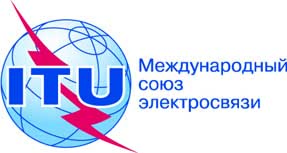 ПЛЕНАРНОЕ ЗАСЕДАНИЕПересмотр 1 
Документа 42-RПЛЕНАРНОЕ ЗАСЕДАНИЕ5 августа 2014 годаПЛЕНАРНОЕ ЗАСЕДАНИЕОригинал: английскийОтчет СоветаОтчет СоветаПроекты Резолюций 71, 72 и 151, а также приложения к Резолюции 71 – 
проект стратегического и финансового планов союза на 2016−2019 годыПроекты Резолюций 71, 72 и 151, а также приложения к Резолюции 71 – 
проект стратегического и финансового планов союза на 2016−2019 годыРезюмеВ настоящий отчет включены документы, связанные с принятием Стратегического плана и Финансового плана Союза на 2016–2019 годы.В Резолюции 71 принимается четырехгодичный Стратегический план Союза (Приложение 2 к Резолюции 71: Стратегический план Союза на 2016–2019 гг.) и обеспечивается увязка с четырехгодичным Финансовым планом (Приложение 3 к Резолюции 71: Распределение ресурсов между задачами и стратегическими целями).Также предлагаются необходимые элементы пересмотра Резолюций 71, 72 и 151 для надлежащего согласования с новым Стратегическим планом и обеспечения его успешного выполнения.Документы были рассмотрены и одобрены сессией Совета 2014 года.Отчет базируется на работе Рабочей группы Совета по разработке проекта Стратегического плана и проекта Финансового плана Союза на 2016–2019 годы (РГС СП-ФП), включая вклад МСЭ-D в Стратегический план, согласованный на ВКРЭ-14. В Пересмотр 1 настоящего документа также включены результаты обсуждений в Консультативной группе по радиосвязи (КГР) и Консультативной группе по стандартизации электросвязи (КГСЭ), прошедших в Женеве в июне 2014 года после сессии Совета.Необходимые действияПолномочной конференции предлагается рассмотреть и принять проект Резолюции 71, включая четыре Приложения к Резолюции 71, и проекты Резолюций 72 и 151.Справочные материалыРезолюция 71 (Пересм. Гвадалахара, 2010 г.)
Резолюция 72 (Пересм. Гвадалахара, 2010 г.)
Резолюция 151 (Пересм. Гвадалахара, 2010 г.)Вставка 1. Вклад электросвязи/ИКТ в национальное развитие Часто цитируемое исследование, проведенное Всемирным банком14, показывает, что ИКТ, в частности доступ в интернет, ускоряют экономический рост, в особенности в менее развитых странах. Существуют следующие примеры воздействия использования электросвязи/ИКТ: •	Согласно имеющимся оценкам, к 2025 году ИКТ могут оказывать глобальное экономическое воздействие порядка триллионов долларов США15. Годовая экономическая выгода мобильного интернета к 2025 году составит в глобальном масштабе от 3,7 до 10,8 трлн. долл. США. Доведение уровней проникновения широкополосной связи на формирующихся рынках до существующих сегодня в Западной Европе уровней может добавить в ВВП 300–420 млрд. долл. США и создать 10−14 млн. рабочих мест16.•	В отчете Комиссии по широкополосной связи17 прогнозируется, что приложения здравоохранения, доступные благодаря подвижной широкополосной связи, сократят затраты, например давая врачам возможность оказывать дистанционную помощь через дистанционный мониторинг и постановку диагноза или же поддерживая профилактическую помощь. По оценкам, мобильное здравоохранение может дать развитым странам экономию в размере 400 млрд. долл. США в 2017 году и за пять лет спасти миллион жизней в странах Африки к югу от Сахары18.•	По оценкам, не пользуются банковскими услугами 2,5 млрд. людей в мире. Для многих стран финансовые услуги на базе ИКТ представляют возможность добиться финансового охвата неимущих слоев.•	Малые и средние предприятия (МСП), которые тратят больше 30% своего бюджета на веб-технологии, увеличивают свой доход в девять раз быстрее, чем МСП, которые тратят менее 10%19. •	Решения на базе ИКТ представляют собой одно из наиболее инновационных и потенциально мощных средств решения природоохранных задач. На сектор ИКТ, по оценкам, приходится 2−2,5% выбросов парниковых газов. В то же время благодаря "умному" применению ИКТ можно добиться до 25% сокращения выбросов парниковых газов20.Из различных источников.Вставка 2. Отслеживание цифрового разрыва с помощью Индекса развития ИКТРисунок 1 во вставке. Цифровой разрыв: активные контракты на подвижную широкополосную связь (график слева) и фиксированную (проводную) широкополосную связь (график справа)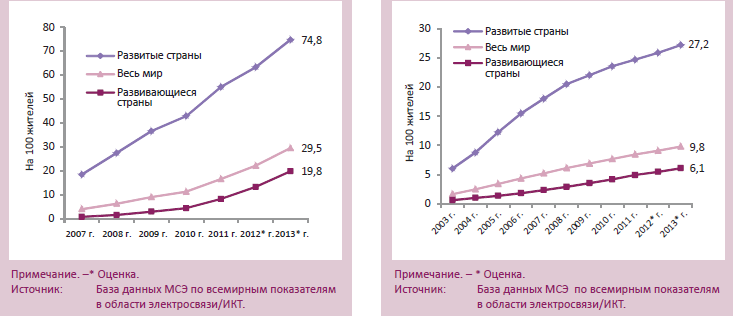 Рисунок 2 во вставке: IDI, в мире в целом и по уровню развития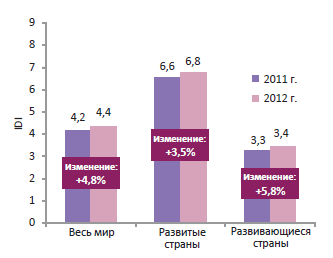 Индекс развития ИКТ МСЭ (IDI) – полезный инструмент для сопоставления различий в развитии электросвязи/ИКТ, поскольку, будучи составным индексом, он объединяет несколько показателей электросвязи/ИКТ в единое значение. Анализ IDI показывает существенный разрыв между развитыми и развивающимися странами. В 2012 году среднее значение IDI по развитым странам было ровно вдвое выше, чем среднее значение по развивающимся странам. В то же время среднее значение IDI по развивающимся странам растет быстрее, на 5,8%, тогда как по развитым странам темпы роста составляют 3,5%. Развитые страны начинают достигать уровня насыщенности, в первую очередь по контрактам на подвижную сотовую связь и доступу домохозяйств к электросвязи/ИКТ, тогда как развивающиеся страны, где уровень проникновения остается значительно ниже, обладают достаточным потенциалом для роста.Источник: Отчет МСЭ "Измерение информационного общества, 2013 год". Планирование УОРРеализация Концепция 
и миссия
(раздел 2)Концепция − лучший мир, который хочет видеть МСЭ.Миссия – основные общие целевые установки Союза в соответствии с основополагающими документами МСЭ.Ценности: Единые и общие убеждения МСЭ, которые определяют его приоритеты и направляют все процессы принятия решений (раздел 2) Планирование УОРРеализация Стратегические цели и целевые показатели
(раздел 3)Стратегические цели − это целевые показатели МСЭ высокого уровня, достижению которых содействуют задачи, прямо или косвенно. Они относятся к МСЭ в целом. Целевые показатели – это ожидаемые результаты в период действия стратегического плана; они служат указанием на то, достигается ли цель. Целевые показатели не всегда могут быть достигнуты по причинам, неподконтрольным Союзу. Ценности: Единые и общие убеждения МСЭ, которые определяют его приоритеты и направляют все процессы принятия решений (раздел 2) Планирование УОРРеализация Задачи 
и конечные результаты 
(раздел 4)Задачи – конкретное назначение видов деятельности Секторов и межсекторальных видов деятельности в том или ином периоде. Конечные результаты служат указанием на то, решается ли задача. Как правило, конечные результаты частично, но не полностью, подконтрольны организации. Ценности: Единые и общие убеждения МСЭ, которые определяют его приоритеты и направляют все процессы принятия решений (раздел 2) Планирование УОРРеализация Намеченные результаты деятельности
(раздел 4)Намеченные результаты деятельности – это конечные ощутимые результаты, итоговые результаты работы, продукты и услуги, обеспечиваемые Союзом при выполнении оперативных планов. Ценности: Единые и общие убеждения МСЭ, которые определяют его приоритеты и направляют все процессы принятия решений (раздел 2) Планирование УОРРеализация Виды деятельностиВиды деятельности – это различные действия/услуги по преобразованию ресурсов (используемых материалов) в намеченные результаты деятельности. Виды деятельности можно классифицировать по процессам. Ценности: Единые и общие убеждения МСЭ, которые определяют его приоритеты и направляют все процессы принятия решений (раздел 2)Цель 1: Рост – Предоставить доступ к электросвязи/ИКТ, расширять его и увеличивать их использование −	Целевой показатель 1.1: Во всем мире к 2020 году 55% домохозяйств будут иметь доступ к интернету −	Целевой показатель 1.2: Во всем мире к 2020 году 60% отдельных лиц будут пользоваться интернетом −	Целевой показатель 1.3: Во всем мире к 2020 году электросвязь/ИКТ станут на 40% более приемлемыми в ценовом отношении41Цель 2: Открытость – Сократить цифровой разрыв и обеспечить широкополосную связь для всех−	Целевой показатель 2.1.A: В развивающемся мире к 2020 году 50% домохозяйств будут иметь доступ к интернету −	Целевой показатель 2.1.B: В наименее развитых странах (НРС) к 2020 году 15% домохозяйств будут иметь доступ к интернету−	Целевой показатель 2.2.A: В развивающемся мире к 2020 году 50% отдельных лиц будут пользоваться интернетом −	Целевой показатель 2.2.B: В наименее развитых странах (НРС) к 2020 году 20% отдельных лиц будут пользоваться интернетом−	Целевой показатель 2.3.A: К 2020 году разрыв в приемлемости в ценовом отношении между развитыми и развивающимися странами сократится на 40%42−	Целевой показатель 2.3.B: К 2020 году стоимость услуг широкополосной связи не будет превышать 5% среднемесячного дохода в развивающихся странах−	Целевой показатель 2.4: Во всем мире к 2020 году покрытие услугами широкополосной связи будет охватывать 90% сельского населения43−	Целевой показатель 2.5.A: К 2020 году будет достигнуто гендерное равенство между пользователями интернета−	Целевой показатель 2.5.B: К 2020 году во всех странах будет создана благоприятная среда, обеспечивающая доступную электросвязь/ИКТ для лиц с ограниченными возможностямиЦель 3: Устойчивость – Решать проблемы, связанные с развитием электросвязи/ИКТ −	Целевой показатель 3.1: К 2020 году готовность к кибербезопасности повысится на 40%44−	Целевой показатель 3.2: К 2020 году объем излишних электронных отходов сократится на 50%45−	Целевой показатель 3.3: К 2020 году объем выбросов парниковых газов, создаваемых сектором электросвязи/ИКТ, сократится на 30% на устройство46Цель 4: Инновации и партнерство – вести, совершенствоваться и адаптироваться к изменяющейся среде электросвязи/ИКТ −	Целевой показатель 4.1: Среда электросвязи/ИКТ способствует инновациям47−	Целевой показатель 4.2: Эффективное партнерство заинтересованных сторон в среде электросвязи/ИКТ48РискСтратегическая мера 
по смягчениюОтражен в•	Снижение актуальности и способности четко демонстрировать полученные выгоды Представляет собой риск противоречивости усилий, непоследовательности и конкуренции с другими соответствующими организациями и учреждениями, а также риск неверного представления о мандате, миссии и роли МСЭ. 1	Определить, какие виды деятельности обладают уникальной ценностью, и сосредоточиться на них−	Концепция, миссия, стратегические цели и задачи/конечные результаты, критерии установления приоритетов•	РаспылениеПредставляет собой риск дробления миссии и утраты направленности основного мандата организации.2	Обеспечение слаженности и сфокусированности−	Критерии установления приоритетов •	Неспособность быстро реагировать на возникающие потребности и недостаточно оперативное внедрение инноваций при предоставлении высококачественных итоговых результатов Представляет собой риск невосприимчивости, что приводит к уменьшению вовлеченности членов Союза и других заинтересованных сторон.3	Быть маневренными, гибкими, быстро реагировать и вводить инновации 4	Заранее привлекать заинтересованные стороны −	Цель 4 касается инновации, ценностей МСЭ−	Концепция, миссия, ценности, стратегические цели и задачи/конечные результаты, критерии установления приоритетов•	Недостаточная корректировка стратегий, инструментов, методики и процессов реализации для учета передового опыта и изменяющихся потребностейПредставляет собой риск того, что структура, методы и инструменты исследовательских комиссий станут недостаточными, что инструменты и методы реализации станут ненадежными и не смогут обеспечивать максимальную эффективность, а также риск неадекватного сотрудничества между Секторами. 5	Постоянно совершенствовать стратегии, инструменты, методики и процессы в соответствии с передовым опытом−	Ценности, критерии реализации −	Процесс мониторинга реализации и корректировки стратегического плана •	Недостаточное финансированиеПредставляет собой риск сокращения финансовых взносов членов.6	Быть более эффективным и устанавливать приоритеты 7	Обеспечивать эффективное финансовое планирование −	Критерии реализации Цель 1: 
РостЦель 2: ОткрытостьЦель 3: УстойчивостьЦель 4: Инновации и партнерствоЗадачиЗадачи МСЭ-RЗадачиR.1	Рационально, справедливо, эффективно и экономично удовлетворять потребности членов МСЭ в ресурсах радиочастотного спектра и спутниковых орбит, при этом избегая вредных помехЗадачиR.2	Обеспечивать возможность установления соединений и функциональную совместимость повсюду в мире, повышение показателей работы, качества обслуживания и его приемлемости в ценовом отношении, а также общей системной экономии в радиосвязи, в том числе путем разработки международных стандартов ЗадачиR.3	Способствовать приобретению и совместному использованию знаний и ноу-хау в области радиосвязи ЗадачиЗадачи МСЭ-TЗадачиT.1	Своевременно разрабатывать недискриминационные международные стандарты (Рекомендации МСЭ-Т) и способствовать функциональной совместимости и повышению показателей работы оборудования, сетей, услуг и приложенийЗадачиT.2	 Содействовать активному участию членов МСЭ, в частности развивающихся стран, в определении и принятии недискриминационных международных стандартов (Рекомендаций МСЭ-Т)ЗадачиT.3	Обеспечивать эффективное распределение ресурсов нумерации, наименования, адресации и идентификации международной электросвязи и управление ими в соответствии с Рекомендациями и процедурами МСЭ-ТЗадачиT.4	Способствовать приобретению и совместному использованию знаний и ноу-хау в области проводимой МСЭ-Т деятельности по стандартизацииЗадачиT.5	Расширять сотрудничество с международными и региональными органами по стандартизации и содействовать емуЗадачиЗадачи МСЭ-DЗадачиD.1	Способствовать международному сотрудничеству по вопросам развития электросвязи/ИКТ Цель 1: 
РостЦель 2: ОткрытостьЦель 3: УстойчивостьЦель 4: Инновации и партнерствоD.2	Содействовать созданию благоприятной среды для развития ИКТ и содействовать развитию сетей электросвязи/ИКТ, а также соответствующих приложений и услуг, в том числе преодолению разрыва в стандартизацииD.3	Повышать доверие и безопасность при использовании электросвязи/ИКТ, а также при развертывании соответствующих приложений и услугD.4	Создавать человеческий и институциональный потенциал, предоставлять информацию и статистические данные, обеспечивать охват цифровыми технологиями и предоставлять концентрированную помощь странам, находящимся в особо трудном положенииD.5	Совершенствовать с помощью электросвязи/ИКТ охрану окружающей среды, меры по смягчению последствий изменения климата, адаптации к ним, а также меры по управлению операциями при бедствияхМежсекторальные задачиI.1	Способствовать диалогу на международном уровне между заинтересованными сторонамиI.2	Способствовать партнерским отношениям и сотрудничеству в среде электросвязи/ИКТI.3	Способствовать определению и анализу возникающих тенденций в среде электросвязи/ИКТ I.4	Обеспечивать/содействовать признание(ю) (важности) электросвязи/ИКТ как основного фактора, благоприятствующего социальному, экономическому и экологически устойчивому развитиюI.5	Расширять доступ к электросвязи/ИКТ для лиц с ограниченными возможностями и особыми потребностямиСодействующая деятельность−	Обеспечить эффективное и действенное использование людских, финансовых и капитальных ресурсов, а также безопасную и защищенную рабочую обстановку, способствующую работе−	Обеспечить инфраструктуры для проведения эффективных и доступных конференций, собраний, получения документации, публикаций и информации−	Обеспечить эффективные услуги протокола, связи и мобилизации ресурсов, касающиеся членов Союза−	Обеспечить эффективное планирование, координацию и выполнение стратегического плана и оперативных планов Союза−	Обеспечить эффективное и действенное управление организацией (внутреннее и внешнее)−	Обеспечить эффективное и действенное использование людских, финансовых и капитальных ресурсов, а также безопасную и защищенную рабочую обстановку, способствующую работе−	Обеспечить инфраструктуры для проведения эффективных и доступных конференций, собраний, получения документации, публикаций и информации−	Обеспечить эффективные услуги протокола, связи и мобилизации ресурсов, касающиеся членов Союза−	Обеспечить эффективное планирование, координацию и выполнение стратегического плана и оперативных планов Союза−	Обеспечить эффективное и действенное управление организацией (внутреннее и внешнее)−	Обеспечить эффективное и действенное использование людских, финансовых и капитальных ресурсов, а также безопасную и защищенную рабочую обстановку, способствующую работе−	Обеспечить инфраструктуры для проведения эффективных и доступных конференций, собраний, получения документации, публикаций и информации−	Обеспечить эффективные услуги протокола, связи и мобилизации ресурсов, касающиеся членов Союза−	Обеспечить эффективное планирование, координацию и выполнение стратегического плана и оперативных планов Союза−	Обеспечить эффективное и действенное управление организацией (внутреннее и внешнее)−	Обеспечить эффективное и действенное использование людских, финансовых и капитальных ресурсов, а также безопасную и защищенную рабочую обстановку, способствующую работе−	Обеспечить инфраструктуры для проведения эффективных и доступных конференций, собраний, получения документации, публикаций и информации−	Обеспечить эффективные услуги протокола, связи и мобилизации ресурсов, касающиеся членов Союза−	Обеспечить эффективное планирование, координацию и выполнение стратегического плана и оперативных планов Союза−	Обеспечить эффективное и действенное управление организацией (внутреннее и внешнее)−	Обеспечить эффективное и действенное использование людских, финансовых и капитальных ресурсов, а также безопасную и защищенную рабочую обстановку, способствующую работе−	Обеспечить инфраструктуры для проведения эффективных и доступных конференций, собраний, получения документации, публикаций и информации−	Обеспечить эффективные услуги протокола, связи и мобилизации ресурсов, касающиеся членов Союза−	Обеспечить эффективное планирование, координацию и выполнение стратегического плана и оперативных планов Союза−	Обеспечить эффективное и действенное управление организацией (внутреннее и внешнее)ЗадачиКонечные результатыНамеченные результаты деятельностиЗадачи МСЭ-RЗадачи МСЭ-RЗадачи МСЭ-RR.1	Рационально, справедливо, эффективно и экономично удовлетворять потребности членов МСЭ в ресурсах радиочастотного спектра и спутниковых орбит, при этом избегая вредных помехR.1-1:	Большее количество стран, имеющих спутниковые сети и земные станции, зарегистрированные в Международном справочном регистре частот (МСРЧ) R.1-2:	Большее количество стран, имеющих частотные присвоения наземным службам, зарегистрированные в МСРЧ R.1-3:	Бóльшая процентная доля присвоений, зарегистрированных в МСРЧ с благоприятным заключениемR.1-4:	Бóльшая процентная доля стран, которые завершили переход к цифровому наземному телевизионному радиовещанию R.1-5:	Бóльшая процентная доля спектра, присвоенного спутниковым сетям, который свободен от вредных помех R.1-6:	Бóльшая процентная доля присвоений наземным службам, зарегистрированных в Справочном регистре, которые свободны от вредных помех −	Заключительные акты всемирных конференций радиосвязи, обновленный Регламент радиосвязи −	Заключительные акты региональных конференций радиосвязи, региональные соглашения−	Правила процедуры, принятые Радиорегламентарным комитетом (РРК) −	Результаты обработки заявок на спутниковые сети и другие соответствующие виды деятельности −	Результаты обработки заявок на наземные службы и другие соответствующие виды деятельности −	Решения РРК, не касающиеся принятия Правил процедуры −	Совершенствование программного обеспечения МСЭ-RR.2	Обеспечивать возможность установления соединений и функциональную совместимость повсюду в мире, повышение показателей работы, качества обслуживания и его приемлемости в ценовом отношении, а также общей системной экономии в радиосвязи, в том числе путем разработки международных стандартовR.2-1:	Расширение доступа к подвижной широкополосной связи, в том числе в полосах частот, определенных для международной подвижной электросвязи (IMT)R.2-2:	Меньший размер корзины цен на услуги подвижной широкополосной связи50, выраженный в процентах от валового национального дохода (ВНД) на душу населения R.2-3:	Увеличение числа фиксированных линий и увеличение объема трафика, переносимого фиксированной службой (Тбит/с)R.2-4:	Число домашних хозяйств, принимающих цифровое наземное телевидениеR.2-5:	Число работающих спутниковых ретрансляторов (эквивалент 36 МГц) и соответствующая пропускная способность (Тбит/с). Число терминалов VSAT, число домашних хозяйств, принимающих спутниковое телевидениеR.2-6:	Увеличение числа устройств, принимающих передачи радионавигационных спутниковR.2-7:	Число работающих спутников исследования Земли, соответствующее количество и разрешение передаваемых данных и объем загружаемых данных (Тбайты)−	Решения Ассамблеи радиосвязи, Резолюции МСЭ-R −	Рекомендации, Отчеты (включая отчет ПСК) и Справочники МСЭ-R −	Рекомендация Консультативной группы по радиосвязиR.3	Способствовать приобретению и совместному использованию знаний и ноу-хау в области радиосвязиR.3-1:	Расширенные знания и ноу-хау в области Регламента радиосвязи, Правил процедуры, Региональных соглашений, Рекомендаций и передового опыта по использованию спектра R.3-2:	Расширенное участие в видах деятельности МСЭ-R (в том числе в форме дистанционного участия), особенно развивающихся стран −	Публикации МСЭ-R −	Помощь членам, в частности развивающимся странам и НРС−	Взаимодействие/поддержка в интересах деятельности в области развития −	Семинары, семинары-практикумы и другие мероприятия Задачи МСЭ-TЗадачи МСЭ-TЗадачи МСЭ-TT.1	Своевременно разрабатывать недискриминационные международные стандарты (Рекомендации МСЭ-Т) и способствовать функциональной совместимости и повышению показателей работы оборудования, сетей, услуг и приложенийT.1-1:	Более широкое использование Рекомендаций МСЭ-T Т.1-2:	Повышение соответствия Рекомендациям МСЭ-ТТ.1-3:	Укрепление стандартов в области новых технологий и услуг−	Резолюции, Рекомендации и Мнения Всемирной ассамблеи по стандартизации электросвязи (ВАСЭ)−	Региональные консультационные сессии ВАСЭ −	Рекомендации и решения Консультативной группы по стандартизации электросвязи (КГСЭ)−	Рекомендации МСЭ-Т и связанные с ними результаты деятельности исследовательских комиссий МСЭ-Т −	Общая помощь и сотрудничество МСЭ-Т −	База данных о соответствии−	Центры и мероприятия по тестированию функциональной совместимости−	Разработка комплектов испытанийT.2	Содействовать активному участию членов МСЭ, особенно развивающихся стран, в определении и принятии недискриминационных международных стандартов (Рекомендаций МСЭ-Т)T.2-1:	Более широкое участие в процессе стандартизации МСЭ-Т, включая участие в собраниях, представление вкладов, занятие руководящих постов и принятие собраний/семинаров-практикумов, в особенности в развивающихся странахТ.2-2:	Расширение членского состава МСЭ-Т, включая Членов Сектора, Ассоциированных членов и академических организаций − Членов −	Преодоление разрыва в стандартизации (например, дистанционное участие, выделение стипендий, создание региональных исследовательских комиссий)−	Семинары-практикумы и семинары, включая офлайновую и онлайновую деятельность в области профессиональной подготовки, дополняющие работу по созданию потенциала для преодоления разрыва в стандартизации, проводимую МСЭ-D −	Охват и информационно-пропагандистские мероприятияT.3	Обеспечивать эффективное распределение ресурсов нумерации, наименования, адресации и идентификации международной электросвязи и управление ими в соответствии с Рекомендациями и процедурами МСЭ-ТT.3-1:	Своевременное и точное распределение ресурсов нумерации, наименований, адресации и идентификации международной электросвязи, как это указано в соответствующих рекомендациях −	Соответствующие базы данных БСЭ−	Распределение относящихся к международной электросвязи ресурсов нумерации, наименования, адресации и идентификации в соответствии с Рекомендациями и процедурами МСЭ-Т T.4	Способствовать приобретению и совместному использованию знаний и ноу-хау в области проводимой МСЭ-Т деятельности по стандартизацииT.4-1:	Расширенные знания стандартов МСЭ-Т и передового опыта по внедрению стандартов МСЭ-Т T.4-2:	Расширенное участие в проводимой МСЭ-Т деятельности по стандартизации и большая осведомленность об актуальности стандартов МСЭ-Т Т.4-3:	Повышение наглядности деятельности Сектора−	Публикации МСЭ-Т−	Публикации баз данных−	Охват и информационно-пропагандистские мероприятия −	Оперативный бюллетень МСЭ T.5	Расширять сотрудничество с международными и региональными органами по стандартизации и содействовать емуT.5-1:	Увеличение количества общих текстов с другими организациями по стандартизацииT.5-2:	Снижение количества противоречивых стандартов, избегая непоследовательности и нежелательного дублирования стандартовT.5-3:	Увеличение количества меморандумов о взаимопонимании/соглашений о сотрудничестве с другими организациямиT.5-4:	Увеличение количества организаций, действующих на базе Рекомендаций A.4, A.5 и A.6T.5-5:	Увеличение количества семинаров-практикумов/мероприятий, организуемых совместно с другими организациями−	Меморандумы о взаимопонимании (МоВ) и соглашения о сотрудничестве−	Организации, действующие на базе Рекомендаций A.4, A.5 и A.6−	Совместно организуемые семинары-практикумы/мероприятия−	Общие тексты с другими организациямиЗадачи МСЭ-D51Задачи МСЭ-D51Задачи МСЭ-D51D.1	Способствовать международному сотрудничеству по вопросам развития электросвязи/ИКТD.1-1: Проект Стратегического плана на период 2016−2019 годовD.1-2: Декларация ВКРЭD.1-3: План действий ВКРЭD.1-4: Резолюции и РекомендацииD.1-5: Новые и пересмотренные вопросы для исследовательских комиссийD.1-6: Возросший уровень согласия по приоритетным областямD.1-7: Оценка выполнения Плана действий (ВКРЭ) и Плана действий ВВУИОD.1-8: Определение региональных инициативD.1-9: Возросшее количество вкладов и предложений для Плана действийD.1-10: Динамичный анализ приоритетов, программ, операций, финансовых вопросов и стратегийD.1-11: Программа работыD.1-12: Полномасштабная подготовка отчета Директору БРЭ о выполнении программы работD.1-13: Активный обмен знаниями и диалог между Государствами-Членами и Членами Сектора (включая Ассоциированных членов и академические организации) по возникающим вопросам электросвязи/ИКТ для устойчивого ростаD.1-14: Усиление потенциала Членов для разработки и реализации стратегий и политики в области ИКТ, а также для определения методов и подходов к развитию и развертыванию инфраструктуры и приложений−	Всемирная конференция по развитию электросвязи (ВКРЭ)−	Региональные подготовительные собрания (РПС)−	Консультативная группа по развитию электросвязи (КГРЭ)−	Исследовательские комиссииD.2	Содействовать созданию благоприятной среды для развития ИКТ и содействовать развитию сетей электросвязи/ИКТ, а также соответствующих приложений и услуг, в том числе преодолению разрыва в стандартизацииD.2-1: Активный диалог и сотрудничество между национальными регуляторными органами, директивными органами и другими заинтересованными сторонами в области электросвязи/ИКТ по актуальным политическим, юридическим и регуляторным вопросам, с тем чтобы оказать помощь странам в достижении ими своих целей создания более открытого информационного обществаD.2-2: Усовершенствованный процесс принятия решений по вопросам политики и регулирования и стимулирующая политическая и нормативно-правовая среда для сектора ИКТD.2-3: Повышение уровня осведомленности и потенциала стран в области планирования, развертывания, эксплуатации и технического обслуживания устойчивых, доступных и способных к восстановлению сетей и услуг ИКТ, включая инфраструктуру широкополосной связи, и повышение уровня знаний об имеющейся в мире инфраструктуре для широкополосной передачиD.2-4: Повышение уровня осведомленности и потенциала стран для участия и внесения вклада в разработку и распространение Рекомендаций МСЭ и введения в действие устойчивых и надлежащих программ по проверке на соответствие и ‎функциональную совместимость на основе Рекомендаций МСЭ на национальном, региональном и субрегиональном уровнях путем содействия введению режимов соглашений о взаимном признании (MRA) и/или создания лабораторий по тестированию, в зависимости от случаяD.2-5: Повышение уровня осведомленности и потенциала стран в области планирования и присвоения частот, управления использованием спектра и радиомониторинга, эффективного использования инструментов для управления использованием спектра, а также в области измерений и регулирования, связанных с воздействием электромагнитных полей (ЭМП) на человекаD.2-6: Повышение осведомленности и потенциала стран в области перехода от аналогового к цифровому радиовещании в период деятельности после перехода, а также эффективности реализации руководящих указанийD.2-7: Укрепление потенциала Членов в области интеграции инноваций в сфере электросвязи/ИКТ в национальные программы развитияD.2-8: Укрепление партнерств между государственным и частным секторами для стимулирования развития электросвязи/ИКТ−	Политическая и регуляторная база−	Сети электросвязи/ИКТ, включая соответствие и функциональную совместимость и преодоление разрыва в стандартизации−	Инновации и партнерствоD.3	Повышать доверие и безопасность при использовании электросвязи/ИКТ, а также при развертывании соответствующих приложений и услугD.3-1: Укрепление потенциала Государств-Членов по включению и реализации политики и стратегий кибербезопасности в рамках общенациональных планов в области ИКТ, а также в рамках соответствующего законодательстваD.3-2: Расширение возможностей Государств-Членов по своевременному реагированию на киберугрозыD.3-3: Укрепление сотрудничества, процессов обмена информацией и передачи ноу-хау между Государствами-Членами и с соответствующими участникамиD.3-4: Наращивание потенциала стран по планированию национальных отраслевых электронных стратегий в целях содействия созданию благоприятной среды для распространения приложений ИКТD.3-5: Наращивание потенциала стран по использованию приложений ИКТ/подвижной связи для повышения уровня представления дополнительных услуг в высокоприоритетных областях (таких, как здравоохранение, образование, осуществление платежей и т. д.) в целях обеспечения эффективных решений различных задач устойчивого развития путем сотрудничества между государственным и частным секторамиD.3-6: Более высокий уровень инноваций, знаний и навыков национальных учреждений для использования ИКТ и широкополосной связи в интересах развития−	Укрепление доверия и безопасности при использовании ИКТ−	Приложения и услуги ИКТD.4	Создавать человеческий и институциональный потенциал, предоставлять информацию и статистические данные, обеспечивать охват цифровыми технологиями и предоставлять концентрированную помощь странам, находящимся в особо трудном положенииD.4-1: Активизация создания потенциала членов МСЭ по управлению использованием интернета на международной основеD.4-2: Совершенствование знаний и навыков членов МСЭ относительно использования электросвязи/ИКТD.4-3: Более высокий уровень информированности членов МСЭ о значении создания человеческого и институционального потенциала для электросвязи/ИКТ и развитияD.4-4: Повышение уровня информированности и знаний директивных органов и других заинтересованных сторон о современных тенденциях и достижениях в области электросвязи/ИКТ на основании анализа высококачественных, сопоставимых на международном уровне статистических показателей и данных по электросвязи/ИКТD.4-5: Активный диалог между производителями и пользователями данных по электросвязи/ИКТ и повышение потенциала и совершенствование навыков производителей статистических данных по электросвязи/ИКТ для сбора данных на национальном уровне на основе международных стандартов и методикD.4-6: Укрепление потенциала Государств-Членов по разработке и реализации политики, стратегий и руководящих указаний по охвату цифровыми технологиями для обеспечения доступности электросвязи/ИКТ для лиц с особыми потребностями52 и использованию электросвязи/ИКТ для расширения социально-экономических прав и возможностей лиц с особыми потребностямиD.4-7: Совершенствование способности членов обеспечивать для лиц с особыми потребностями обучение для овладения цифровой грамотностью и подготовку по использованию электросвязи/ИКТ для социально-экономического развитияD.4-8: Повышение потенциала членов по использованию электросвязи/ИКТ для социально-экономического развития лиц с особыми потребностями, включая программы в области электросвязи/ИКТ для содействия занятости и предпринимательству молодежиD.4-9: Совершенствование доступа к ИКТ и их использования в НРС, СИДС, ЛЛДС и странах с переходной экономикойD.4-10: Повышение потенциала в НРС, СИДС и ЛЛДС в области развития электросвязи/ИКТ−	Создание потенциала−	Статистические данные по электросвязи/ИКТ−	Охват цифровыми технологиями лиц с особыми потребностями−	Концентрированная помощь наименее развитым странам (НРС), малым островным развивающимся государствам (СИДС) и развивающимся странам, не имеющим выхода к морю (ЛЛДС)D.5	Совершенствовать с помощью электросвязи/ИКТ охрану окружающей среды, меры по смягчению последствий изменения климата, адаптации к ним, а также меры по управлению операциями при бедствияхD.5-1: Повышение доступности для Государств-Членов информации и решений, связанных со смягчением последствий изменения климата и адаптацией к нимD.5-2: Повышение потенциала Государств-Членов в отношении политических и регуляторных рамок смягчения последствий изменения климата и адаптации к нимD.5-3: Разработка политики в отношении электронных отходовD.5-4: Разработка основанных на стандартах систем мониторинга и раннего предупреждения, связанных с национальными и региональными сетямиD.5-5: Сотрудничество для содействия реагированию на чрезвычайные ситуации при бедствияхD.5-6: Создание партнерств с соответствующими организациями, занимающихся использованием систем электросвязи/ИКТ для обеспечения готовности к бедствиям, их прогнозирования, обнаружения и смягчения их последствийD.5-7: Повышение осведомленности о региональном и международном сотрудничестве для беспрепятственного доступа к информации, связанной с использованием электросвязи/ИКТ в чрезвычайных ситуациях, и совместного использования этой информации−	ИКТ и адаптация к изменению климата и смягчение его последствий−	Электросвязь в чрезвычайных ситуациях Межсекторальные задачиМежсекторальные задачиМежсекторальные задачиI.1	Способствовать диалогу на международном уровне между заинтересованными сторонамиI.1-1: Расширенное сотрудничество между соответствующими заинтересованными сторонами, направленное на повышение эффективности среды электросвязи/ИКТ −	Межсекторальные всемирные конференции, форумы, мероприятия и платформы для обсуждений на высоком уровне (такие, как Всемирная конференция по международной электросвязи (ВКМЭ), Всемирный форум по политике в области электросвязи/ИКТ (ВФПЭ), Всемирная встреча на высшем уровне по вопросам информационного общества (ВВУИО)53, Всемирный день электросвязи и информационного общества (ВДЭИО), ITU Telecom)I.2	Способствовать партнерским отношениям и сотрудничеству в рамках среды электросвязи/ИКТI.2-1: Больший синергический эффект от партнерских отношений в области электросвязи/ИКТ −	Обмен знаниями, сотрудничество и партнерские отношения −	Меморандумы о взаимопонимании (МоВ)I.3	Способствовать определению и анализу возникающих тенденций в среде электросвязи/ИКТI.3-1: Своевременные определение и анализ тенденций, возникающих в области электросвязи/ИКТ, и разработка новых областей деятельности, которые к ним относятся−	Межсекторальные инициативы и отчеты о возникающих тенденциях в области электросвязи/ИКТ, а также другие аналогичные инициативы (включая журнал "Новости МСЭ") I.4	Обеспечивать/содействовать признание(ю) (важности) электросвязи/ИКТ как основного фактора, благоприятствующего социальному, экономическому и экологически устойчивому развитию I.4-1: Более широкое многостороннее и межправительственное признание электросвязи/ИКТ в качестве междисциплинарного содействующего фактора для всех трех основ устойчивого развития (экономический рост, социальная интеграция и экологическая устойчивость), как это определено в итоговом документе Конференции Организации Объединенных Наций по устойчивому развитию "Рио+20", и для содействия в выполнении миссии ООН в области мира, безопасности и прав человека −	Отчеты и другие входные документы для процессов, проходящих внутри ООН, а также многосторонних и межправительственных процессов I.5	Расширять доступ к электросвязи/ИКТ для лиц с ограниченными возможностями и особыми потребностямиI.5-1: Повышение доступности оборудования, услуг и приложений электросвязи/ИКТ и усиление их соответствия принципам универсального дизайнаI.5-2: Расширение участия организаций лиц с ограниченными возможностями и особыми потребностями в работе СоюзаI.5-3: Повышение осознания, в том числе признания на многостороннем и межправительственном уровне, необходимости расширять доступ к электросвязи/ИКТ для лиц с ограниченными возможностями и особыми потребностями–	Отчеты, руководящие указания и контрольные перечни по вопросам доступности электросвязи/ИКТ–	Мобилизация ресурсов и специальных технических знаний, например, способствуя расширению участия лиц с ограниченными возможностями и особыми потребностями в международных и региональных собраниях–	Дальнейшая разработка и реализация политики МСЭ по обеспечению доступности и связанных с ней планов–	Информационно-пропагандистские мероприятия как на уровне ООН, так и на региональном и национальном уровняхСледующие намеченные результаты деятельности для видов деятельности руководящих органов МСЭ способствуют выполнению всех задач Союза: Следующие намеченные результаты деятельности для видов деятельности руководящих органов МСЭ способствуют выполнению всех задач Союза: −	Решения, Резолюции, Рекомендации и другие результаты Полномочной конференции−	Решения и Резолюции Совета, а также результаты, полученные рабочими группами Совета Деятельность, содействующая достижению стратегических целейОбеспечить эффективное и действенное использование людских, финансовых и капитальных ресурсов, а также безопасную и защищенную рабочую обстановку, способствующую работеОбеспечить инфраструктуры для проведения эффективных 
и доступных конференций, собраний, получения документации, публикаций и информацииОбеспечить эффективные услуги протокола, связи 
и мобилизации ресурсов, касающиеся Членов СоюзаОбеспечить эффективное планирование, координацию и выполнение стратегического плана 
и оперативных планов СоюзаОбеспечить эффективное и действенное управление организацией (внутреннее и внешнее)Вспомогательные процессыОбеспечить эффективное и действенное использование людских, финансовых и капитальных ресурсов, а также безопасную и защищенную рабочую обстановку, способствующую работеОбеспечить инфраструктуры для проведения эффективных 
и доступных конференций, собраний, получения документации, публикаций и информацииОбеспечить эффективные услуги протокола, связи 
и мобилизации ресурсов, касающиеся Членов СоюзаОбеспечить эффективное планирование, координацию и выполнение стратегического плана 
и оперативных планов СоюзаОбеспечить эффективное и действенное управление организацией (внутреннее и внешнее)Управление СоюзомXXXОрганизация конференций, ассамблей, семинаров и семинаров-практикумов (включая письменный и устный перевод) XУслуги по публикации XУслуги ИТXУправление людскими ресурсамиXУправление финансовыми ресурсами XЮридические услугиXВнутренний аудитXXДоговоренности с Членами Союза и внешними заинтересованными сторонами (включая ООН) XУслуги связи (аудиовизуальные услуги, услуги по производству пресс-релизов, социальные сети, управление веб-сайтами, укрепление имиджа, составление выступлений, Центр "Открытие ИКТ")XУслуги протокола XСодействие работе руководящих органов (ПК, Совет, рабочие группы Совета)XУслуги по защите и обеспечению безопасностиXПроизводство и выдача электронных пропусков XУслуги по мобилизации ресурсов XКорпоративное стратегическое управление и планирование XXТерминРабочая версияВиды деятельностиПод видами деятельности понимаются различные действия/услуги по преобразованию ресурсов (вводимых ресурсов) в результаты деятельности.Финансовый планФинансовый план охватывает четырехгодичный период и устанавливает финансовую базу, на основе которой могут разрабатываться двухгодичные бюджеты. Финансовый план разрабатывается в рамках Решения 5 (Доходы и расходы Союза), которое отражает, в том числе, величину единицы взносов, утвержденную Полномочной конференцией. Он должен быть увязан со Стратегическим планом.Исходные ресурсыИсходные ресурсы – это ресурсы, например, финансовые, людские, материальные и технологические, используемые в рамках видов деятельности для достижения намеченных результатов деятельности.МиссияПод миссией понимаются основные общие целевые установки Союза, как они излагаются в основополагающих документах МСЭ.ЗадачиПод задачами понимается конкретное назначение видов деятельности Секторов и межсекторальных видов деятельности в том или ином периоде.Оперативный планОперативный план составляется на ежегодной основе каждым Бюро, по согласованию с соответствующей Консультативной группой, и Генеральным секретариатом в соответствии со стратегическим и финансовым планами. Он включает подробный план на следующий год и прогноз на последующий трехгодичный период для каждого Сектора и Генерального секретариата. Совет рассматривает и утверждает скользящие четырехгодичные оперативные планы.Конечные результатыКонечные результаты дают представление о том, была ли достигнута та или иная конкретная задача. Обычно конечные результаты частично, но не полностью, подконтрольны организации.Намеченные результаты деятельностиНамеченные результаты деятельности – это конечные ощутимые результаты работы, продукты или услуги, обеспечиваемые Союзом при выполнении оперативных планов. Намеченные результаты деятельности – это объекты затрат, представляемые в применяемой системе учета затрат внутренними заказами.Показатели деятельностиПоказатели деятельности – это критерии, используемые для измерения достигнутых намеченных результатов деятельности или конечных результатов. Эти показатели могут быть качественными или количественными.ПроцессыНабор согласующихся видов деятельности, предназначенных для выполнения поставленной задачи/цели.Составление бюджета, ориентированного на результаты (БОР)Составление бюджета, ориентированного на результаты (БОР) – это процесс составления бюджета по программе, в рамках которого: a) разработка программы производится для выполнения ряда заранее определенных задач и достижения ожидаемых результатов; b) ожидаемые результаты обосновывают потребности в ресурсах, выводимые на основе намеченных результатов деятельности, выполняемой для достижения ожидаемых результатов, и связанные с ними; и с) фактическая деятельность по достижению результатов измеряется с помощью ключевых показателей деятельности.Управление, ориентированное на результаты (УОР)Управление, ориентированное на результаты – это управленческий подход, который обеспечивает управление организационными процессами, ресурсами, продуктами и услугами для достижения измеримых результатов. Он предусматривает наличие управленческих структур и инструментов для стратегического планирования, управления рисками, контроля показателей деятельности, а также деятельности по оценке и финансированию на основе желаемых результатов.Структура результатовСтруктура результатов – это стратегическое средство управления, используемое для планирования, мониторинга, оценки и отчета в рамках методики УОР. Она обеспечивает необходимую последовательность для достижения желаемых результатов (цепочка результатов): начиная с вкладов, переходя к реализации деятельности и получению намеченных результатов, и, наконец, добиваясь конечных результатов деятельности – на уровне задач Сектора и межсекторальных задач, и оказывая влияние – на уровне стратегических целей и задач МСЭ в целом. Термин объясняет, как следует добиваться результатов, а также существующие причинные связи, базовые предположения и риски. Структура результатов отражает стратегический уровень мышления во всей организации.Стратегические целиЦели – это целевые показатели высокого уровня Союза, в достижение которых вносят прямой или косвенный вклад поставленные задачи. Они относятся к МСЭ в целом.Стратегический планВ Стратегическом плане определяется на четырехгодичный период стратегия Союза по выполнению его миссии. В нем определяются стратегические цели и задачи, а также представляется план Союза в данном периоде. Это основной инструмент, включающий стратегическую концепцию Союза. Стратегический план следует выполнять в контексте финансовых ограничений, установленных Полномочной конференцией.Стратегические рискиПод стратегическими рисками понимаются неопределенности и неиспользованные возможности, которые влияют на стратегию организации и реализацию этой стратегии.Управление стратегическими рисками (УСР)Управление стратегическими рисками – это управленческая практика, с помощью которой определяются и направляются меры в отношении неопределенностей и неиспользованных возможностей, влияющих на способность организации выполнять свою миссию.Стратегический целевой показательСтратегические целевые показатели – это ожидаемые результаты в период стратегического плана; они служат указанием на то, достигается ли цель. Целевые показатели не всегда могут быть достигнуты по причинам, неподконтрольным Союзу.ЦенностиЕдиные и общие убеждения МСЭ, которые определяют его приоритеты и направляют все процессы принятия решений.КонцепцияЛучший мир, который хочет увидеть МСЭ.EnglishArabChineseFrenchRussianSpanishActivitiesالأنشطة活动ActivitésВиды деятельностиActividadesFinancial planالخطة المالية财务规划Plan financierФинансовый планPlan FinancieroInputsالمدخلات投入，输入意见（取决于上下文）ContributionsИсходные ресурсыInsumosMissionالرسالة使命MissionМиссияMisiónObjectivesالغايات [ / أهداف]部门目标ObjectifsЗадачиObjetivosOperational planالخطة التشغيلية运作规划Plan opérationnelОперативный планPlan OperacionalOutcomesالنتائج结果RésultatsКонечные результатыResultadosOutputsالنواتج输出成果ProduitsНамеченные результаты деятельностиProductosPerformance Indicatorsمؤشرات الأداء绩效指标Indicateurs de performanceПоказатели деятельностиIndicadores de RendimientoProcessesالعمليات进程ProcessusПроцессыProcesosResults-based budgetingالميزنة على أساس النتائج基于结果的预算制定Budgétisation axée sur les résultatsСоставление бюджета, ориентированного на результаты[Elaboración del] Presupuesto basado en los resultadosResults-based management الإدارة على أساس النتائج基于结果的管理Gestion axée sur les résultatsУправление, ориентированное на результатыGestión basada en los resultadosResults frameworkإطار النتائج结果框架Cadre de présentation des résultatsСтруктура результатовMarco de resultadosStrategic goalsالأهداف الاستراتيجية总体战略目标Buts stratégiquesСтратегические целиMetas estratégicasStrategic planالخطة الاستراتيجية战略规划Plan stratégiqueСтратегический планPlan EstratégicoStrategic risksالمخاطر الاستراتيجية战略风险Risques stratégiquesСтратегические рискиRiesgos estratégicosStrategic risk management إدارة المخاطر الاستراتيجية战略风险管理Gestion des risques stratégiquesУправление стратегическими рискамиGestión de riesgos estratégicosStrategic targetالمقاصد الاستراتيجية具体战略目标Cible stratégiqueСтратегический целевой показательFinalidad estratégicaValuesالقيم价值/价值观ValeursЦенностиValoresVisionالرؤية愿景VisionКонцепцияVisión